KS3KS4Year 7 Spring Revision for Food TechnologyYear 8 Spring Revision for Food TechnologyYear 9 Spring Revision for Food TechnologyYear 7 Spring Revision for MathematicsYear 8 Spring Revision for mathematicsYear 9F Spring Revision for mathematicsYear 9H Spring Revision for mathematicsYear 9 Spring Revision for Creative IMediaYear 7 Spring Revision for TextilesYear 8 Spring Revision for TextilesYear 9 Spring Revision for TextilesYear 7 Spring Revision for EnglishYear 8 Spring Revision for EnglishYear 9 Spring Revision for EnglishYear 7 Spring Revision for Computer ScienceYear 8 Spring Revision for Computer ScienceYear 7 Spring Term Revision for URDUYear 8 Revision Spring Term UrduYear 9 Spring Term Revision UrduYear 7 Spring Revision for ArtYear 8 Spring Revision for ArtYear 9 Spring Revision for ArtYear 7 Spring Revision for GeographyYear 8 Spring Revision for GeographyYear 9 Spring Revision for GeographyYear 7 Spring Revision for HistoryYear 8 Spring Revision for HistoryYear 9 Spring Revision for HistoryYear 7 Spring Revision for Physical EducationYear 8 Spring Revision for Physical EducationYear 9 Spring Revision for Physical EducationYear 7 Spring Revision for Religious StudiesYear 8 Spring Revision for Religious StudiesYear 9 Spring 1 Revision for Religious StudiesYear 7 Spring Revision for ScienceYear 8 Spring Revision for ScienceYear 9 Spring Revision ScienceYear 7 Spring Revision for ArabicYear 8 Spring Revision for ArabicYear 9 Spring Revision for ArabicYear 7 Spring Revision for FrenchYear 8 Spring Revision for FrenchYear 9 Spring Revision for FrenchKS4Year 10 Spring Revision for Food Preparation & NutritionYear 11 Spring Revision for Food Preparation & Nutrition Year 10 Foundation Spring Revision for Mathematics.Year 10 Higher Spring Revision for Mathematics.Year 11 Foundation Spring Revision for Mathematics.Year 11 Higher Spring Revision for Mathematics.Year 10 Spring Revision for Creative IMedia.Year 11 Spring Revision for Creative IMedia.Year 10 Spring Revision for Art & design – Textile designYear 11 Spring Revision for Art & design – Textile designYear 10 Spring 1 Revision for English.Year 10 Spring 2 Revision for English.Year 11 Spring 1 Revision for English.Year 11 Spring 2 Revision for English.Year 10 Spring Revision for Computer Science.Year 11 Spring Revision for Computer Science.Year 10 Spring Term Revision Urdu.Year 11 Spring Term Revision UrduYear 10 Spring Revision for Art.Year 11 Spring Revision for Art.Year 10 Spring Revision for Geography.Year 11 Spring Revision for Geography.Year 10 Spring Revision for HistoryYear 10 Spring Revision for Physical Education.Year 11 Spring Revision for Physical Education.Year 10 Spring Term Revision for Religious Studies.Year 11 Spring Revision for Religious Studies.Year (10A) Spring Revision for (Separate Science Biology)Year (10B) Spring Revision for (Combined Science Biology)Year 10C Spring Revision for Combined Science Chemistry Year (10C) Spring Revision for (Combined Science Biology)Year 10D Spring Revision for Edexcel Combined Science.Year 10E Spring Revision for Science MAN/SDBYear (Year 10A&B) Spring Revision for (Chemistry).Year (Year 11A) Spring Revision for (Chemistry).Year (Year 11B) Spring Revision for (Chemistry).Year (Year 11C) Spring Revision for (Chemistry).Year (11) Spring Revision for Physics 8463/8464).Year 11 Spring Revision for Science MANYear (11A) Spring Revision for (Separate Science Biology)Year (11B) Spring Revision for (Combined Science Biology)Year (11C) Spring Revision for (Combined Science Biology)Year 11D Spring Revision for AQA Combined Science.Year 11E Spring Revision for Edexcel Biology.Year 11E Spring Revision for ChemistryYear 11E Spring Revision for Edexcel PhysicsYear 10 Spring Revision for ArabicYear 11 Spring Revision for ArabicYear 10 Spring Revision for French.Year 11 Spring Revision for FrenchFPNPg. 3-5Maths Pg. 6-18Creative iMedia Pg. 19Textile Pg. 20-22English Pg. 23-25Computer Science Pg. 26-27Urdu Pg. 28-31ART Pg. 32-34Geography Pg. 35-37History Pg. 38-42Physical EducationPg. 43-45Religious Studies Pg. 46-48Science Pg. 49-53Arabic Pg. 54-56French Pg. 57-59FPN Pg. 61-62Maths Pg. 63-74Creative iMedia Pg. 75-76Textile Pg. 77-80English Pg. 81-85Computer Science Pg. 86-89Urdu Pg. 90-91ART Pg. 92-93Geography Pg. 94-95History Pg. 96.97Physical EducationPg. 98-99Religious Studies Pg. 100-102SciencePg. 103-138Arabic Pg. 139-140French Pg. 141-142What assessments will I have in the Spring Term?Importance of healthy eatingFood ProvenanceUnderstanding of keywordsFood preparation skills- accuracy of weighing and measuring, fruit preparation, safe use of hob, ovens and electrical equipment.What do I need to revise?The function and sources of nutrients.The Eatwell Guide/Healthy EatingThe importance of eating fruits & vegetablesPractice skills- bridge and claw method, weighing and measuring, ratio & proportion, safe use of electrical equipmentHow can I revise for Food Technology?Create mind maps or make revision cards to help you revise.Recap and read through the work in your folder on nutrients, Healthy Eating, food provenance, function of ingredients. Useful resources I can use:Nutrition booklet and the work you have completed on nutrients and Healthy Eating.Research carried out on importance of eating fruits & vegetables, food provenance and activities completed on function of ingredients.Useful websites I can use:www.bnf.orgwww.bbcgoodfood.comwww.foodafactoflife.org.ukEnrichment Experiences which will help to develop and broaden my knowledge and skills further (including reading):Watch tv shows related to healthy eating. (the Truth about food)  Watch tv shows/documentaries on the risk factors associated with eating an unhealthy diet. Watch you tube videos to improve skills.Read newspapers and magazines to learn about healthy eating.Watch programmes such as Master chef to learn how to present food with a good technical finish.What assessments will I have in the Spring Term?The importance of following dietary guidelines.Understanding of keywordsDietary Disorders projectFood preparation skills- rice making, sauce making, meat & vegetable preparation, creaming method, piping, safe use of hob, ovens and electrical equipmentWhat do I need to revise?Nutrients- Function, sources, excess and deficiency of nutrients.Ensure all the criteria for Dietary Disorders project is completed to a high standard.Practice skills above to make further progress.How can I revise for Food technology?Create mind maps and revision cards.Revise on causes, symptoms, treatment and prevention of all dietary illnesses. Ask a member of family to ask questions.Useful resources I can use:Nutrition bookletDietary Disorders activities, research in bookletUseful websites I can use:www.bnf.orgwww.foodafactoflife.org.ukwww.nhs.uk Enrichment Experiences which will help to develop and broaden my knowledge and skills further (including reading):Watch food programmes on how to modify recipes and make quick and easy healthy recipes which include all the nutrients.Watch you tube clips and documentaries on how dietary illnesses develop and how they can be preventedWhat assessments will I have in the Spring Term?Factors which influence the food choices we make.Religion & food projectOrganic vs non-organic/GM foodsUnderstanding of keywordsFood preparation skills- vegetable preparation, filo pastry, sauce making, meat preparation, rice making safe use of hob, oven and electrical equipment.Understanding of how to modify recipes to suit the specific dietary laws of different religions.What do I need to revise?The specific dietary laws for different religionsThe advantages and disadvantages of organic and GM foods.Ensure all the criteria for the religion and food project is completed to a high standard.Practice skills above to make further progress.How can I revise for Food Technology?Create mind maps and revision cards.Read through notes and ask a member of family to test knowledge and understanding of topics.Useful resources I can use:Nutrition programWork in booklets on all topics covered.Nutrition bookletUseful websites I can use:www.soilsassociation.orghttps://www.theexplorerEnrichment Experiences which will help to develop and broaden my knowledge and skills further (including reading):Watch documentaries on religion and food. TV shows where celebrity chefs visit different countries around the world to learn about religion, culture, festivals and food. BBC Bitesize-Organic farmingWhat assessments will I have in the Spring Term?Non Calculator TestWhat do I need to revise?Please note: Spring assessment will consist of some skills from the list below. Chapter 1: Decimals Long Multiplication Long Division Ordering DecimalsAdding and Subtracting DecimalsMultiplying Decimals Dividing a Decimal by an Integer Dividing a Decimal by a DecimalRounding to the Nearest 10, 100 or 1000 and Nearest Whole Integer Rounding to Decimal PlacesChapter 2: Telling the Time Read and Interpret CalendarsThe 12-hour and 24-hour ClockCalculating with Time Reading and Interpreting Timetables Chapter 3: Using Numbers Reading and Interpreting Real-Life Tables – Distance TablesReading and Interpreting Real-Life Tables – Bank StatementsOrdering Positive and Negative Numbers Adding Negative NumbersSubtracting Negative NumbersChapter 4: Algebra Algebraic NotationSubstitutionSimplifying Expressions by Collecting Like Terms Simplifying Expressions by Multiplying TermsExpanding Single BracketsExpanding Separate Brackets and Simplifying Chapter 5: Fractions Simplifying Fractions Ordering FractionsCalculating Fractions of Amounts Adding and Subtracting Proper Fractions Multiplying and Dividing Proper FractionsConverting Mixed Numbers and Improper FractionsAdding and Subtracting Mixed NumbersChapter 6: Statistics •	Drawing Bar Charts•	Calculating the Mean, Median, Mode and Range•	Calculating the Interquartile Range•	Comparing Range and Averages of DataChapter 7: Ratio •	Simplifying Ratios •	Writing Fractions as Ratios •	Writing Ratios in the Unitary Form •	Ratios and Sharing •	Finding the Missing Ratio when One is Given •	Solving Problems with RatiosChapter 8: Working with Numbers •	Multiplying and Dividing by 10, 100 or 1000 •	Long Multiplication •	Long Division •	BIDMAS •	Converting Units of Lengths •	Converting Units of Mass •	Converting Units of Capacity •	Square Numbers and Square Roots •	Rounding to Decimal Places •	Rounding to Significant Figures •	Estimating Calculations •	Error Intervals – Upper and Lower Bounds Chapter 9: Solving Equations with One Variable •	Solving Equations with One Variable •	Solving Equations with One Variable with Brackets •	Solving Equations with One Variable with Fractions •	Setting Up and Solving Equations Chapter 10: Perimeter and Areas of 2D Shapes •	Perimeter of Shapes •	Area of Rectangles •	Area of Triangles •	Areas of Parallelograms •	Areas of Trapeziums •	Perimeter of Compound Shapes •	Areas of Compound Shapes such as L-shapes •	Areas of Compound Shapes made up of Mixed 2D ShapesChapter 11: Probability •	Calculating Probabilities of Events including Probability Scale •	Combined Events (Sample Space Diagrams) •	Experimental Probability (Relative Frequency)How can I revise for mathematics?Your teacher will give you a revision List with MathsWatch videosLook through your exercise book and redo class/worksheet questions.Log onto Hegarty Maths. In the search bar type in the topic you want to revise. (Use the words from the above list). Videos will come up along with questions called quiz to complete.(If you need help on how to use Hegarty maths visit:PMGHS website =>Information =>School gateway=>Hegarty mathsUseful resources I can use:KS3 Maths Year 7 Targeted Workbook (with answers): ideal for catch-up and learning at home (CGP KS3 Maths) Paperback – 14 May 2019ISBN-10  1789083168Useful websites I can use:Websites you recommended MathsWatch - https://vle.mathswatch.co.uk/vle/  Corbett Maths - https://corbettmaths.com/contents/ Dr Frost Maths - https://www.drfrostmaths.com/ Maths Made Easy - https://mathsmadeeasy.co.uk/ Mr Barton GCSE takeaway Maths: http://www.mrbartonmaths.com/gcsetakeaway.htm BBC Bitesize: http://www.bbc.co.uk/education Just Maths: https://online.justmaths.co.uk/ Hegarty Maths: Student login (hegartymaths.com) Enrichment Experiences which will help to develop and broaden my knowledge and skills further (including reading):UKMT Maths ChallengeThe UKMT Junior individual challenges are for students in Year 7 and Year 8. The challenges consist of 25 intriguing multiple choice questions, which are designed to stimulate interest in mathematics. Questions from the challenges are available using the link below and is suitable for all ability range.Junior Mathematical Challenge archive | UK Mathematics Trust (ukmt.org.uk)The Alan Turing Cryptography CompetitionNow in its tenth year, the Alan Turing Cryptography Competition is aimed at secondary school children in the UK up to Year 11. You don't need to be a computer whizz or a mathematical genius — you just need to keep your wits about you and be good at solving problems!The competition is organised by the Department of Mathematics at the University of Manchester.Sounds great! How can I take part and what do I have to do?The competition will start on Monday 17th January 2022Follow the link and instructions given by Manchester University. Enjoy!https://www.maths.manchester.ac.uk/cryptography_competition/What assessments will I have in the Spring Term?Non Calculator TestWhat do I need to revise?Please note: Assessment will consist of some skills from the list below.Year 8 TopicsChapter 5: Probability 2Reading and Drawing Two-Way Tables and Using them to Calculate Probabilities Reading and Drawing Two-Way Venn Diagrams and Using them to Calculate Probabilities Reading and Drawing Three-Way Venn Diagrams and Using them to Calculate Probabilities Reading and Drawing Simple Tree Diagrams and Using them to Calculate Probabilities Involving Replacement Problems Reading and Drawing Harder Tree Diagrams and Using them to Calculate Probabilities Involving Non-Replacement Problems Chapter 6: Compound MeasuresSpeed, Distance and Time Solving Problems Involving Speed, Distance and Time Mass, Density and Volume with Consistent Units Solving Problems Involving Mass, Density and Volume Force, Pressure and Area with Consistent Units Solving Problems Involving Force, Pressure and Area Chapter 7: Percentages Converting Fractions, Decimals and Percentages Ordering Fractions, Decimals and Percentages Calculating Percentages of Amounts Calculating Percentage Increase and Decrease Expressing an Amount as a Percentage of Another Calculating Percentage Change Calculating Simple Interest Calculating Compound Interest and Depreciation Calculating Reverse Percentages Chapter 8: Algebra 2Factorise Expressions into One Bracket Factorising Quadratic Expressions with Positive Coefficients, a = 1Factorising Quadratic Expressions with Negative ‘b’ Coefficients a = 1 Factorising Quadratic Expressions with Positive Coefficients a > 1 Factorising Quadratic Expressions with Negative ‘b’ Coefficients a > 1 Simplifying Algebraic Fractions by Factorising Chapter 9: Transformations 2Transformations 1 (Reflection, Rotation, Rotational symmetry, Translations including combined transformations. Describing the transformations)Enlarging Shapes with a Positive Scale Factor without a Centre Enlarging Shapes with a Fractional Scale Factor without a Centre Enlarging Shapes given a Centre and a Positive Scale Factor Enlarging Shapes given a Centre and a Fractional Scale Factor Enlarging Shapes given a Centre and a Negative Scale Factor Enlarging Shapes given a Centre and a Fractional Negative Scale Factor Describing Enlarged shapesCombined Transformations with Translations, Reflections, Rotations and EnlargementsChapter 10: Averages Calculating the Mean, Median, Mode and RangeCalculating the Mean, Mode and Range from a Frequency TableCalculating the Median from a Frequency TableEstimating the Mean from a Grouped Frequency Table Calculating the Mode from a Grouped Frequency TableCalculating the Median from a Grouped Frequency TableAlong with some Year 7 TopicsTelling the TimeUsing Numbers (charts, positive and negative numbersAlgebra (substitution, simplifying terms, expanding single brackets)Perimeters and Areas of 2D Shapes (rectangles, triangles, parallelograms, trapezium, L-shapes, compound shapes)Statistics (Barcharts, Averages and range, Interquartile range, Comparing ranges and averages)RatioDecimals (ordering, adding, subtracting, multiplying and dividing)Setting up and Solving Equations with One VariableVolume of Cubes, Cuboids and PrismsProportion: Direct and Inverse proportion including recipes questions)Fractions (ordering, adding, subtracting, multiplying and dividing, fraction of amounts)SequencesSurface Area of Prisms including nets, plans and elevations ProbabilityHow can I revise for mathematics?Look through your exercise book and redo class/worksheet questions.Log onto Hegarty Maths. In the search bar type in the topic you want to revise. (Use the words from the above list). Videos will come up along with questions called quiz to complete.(If you need help on how to use Hegarty maths visit:PMGHS website =>Information =>School gateway=>Hegarty mathsUseful resources I can use:GCSE Maths Revision | Past Papers | Worksheets | Online Tests (mathsmadeeasy.co.uk)Useful websites I can use:            Websites you recommended MathsWatch - https://vle.mathswatch.co.uk/vle/  Corbett Maths - https://corbettmaths.com/contents/ Dr Frost Maths - https://www.drfrostmaths.com/ Maths Made Easy - https://mathsmadeeasy.co.uk/ Mr Barton GCSE takeaway Maths: http://www.mrbartonmaths.com/gcsetakeaway.htm BBC Bitesize: http://www.bbc.co.uk/education Just Maths: https://online.justmaths.co.uk/ Hegarty Maths: Student login (hegartymaths.com) Enrichment Experiences which will help to develop and broaden my knowledge and skills further (including reading):UKMT Maths ChallengeThe UKMT Junior individual challenges are for students in Year 8. The challenges consist of 25 intriguing multiple choice questions, which are designed to stimulate interest in mathematics. Questions from the challenges are available using the link below and is suitable for all ability range.Junior Mathematical Challenge archive | UK Mathematics Trust (ukmt.org.uk)The Alan Turing Cryptography CompetitionNow in its tenth year, the Alan Turing Cryptography Competition is aimed at secondary school children in the UK up to Year 11. You don't need to be a computer whizz or a mathematical genius — you just need to keep your wits about you and be good at solving problems!The competition is organised by the Department of Mathematics at the University of Manchester.Sounds great! How can I take part and what do I have to do?The competition will start on Monday 17th January 2022Follow the link and instructions given by Manchester University. Enjoy!https://www.maths.manchester.ac.uk/cryptography_competition/What assessments will I have in the Autumn Term?Non Calculator TestCalculator TestWhat do I need to revise?Please note: Spring assessment will consist of some skills from the list below. Year 9Chapter 2: Basic Number Arithmetic •	Adding and Subtracting Whole Numbers •	Multiplying Whole Numbers – Long Multiplication •	Dividing Whole Numbers – Long Division •	Order of Operations - BIDMAS Chapter 5: Ratios •	Simplifying Ratios     •	Expressing Ratios as Fractions   •	Writing Ratios in their Unitary Form   •	Sharing Ratios •	Solving Problems involving Ratios Chapter 6: Fractions and Decimals •	Converting Fractions, Decimals and Percentages •	Ordering Fractions, Decimals and Percentages •	Simplifying Fractions  •	Ordering Fractions  •	Calculating Fractions of Amounts  •	Adding and Subtracting Fractions •	Multiplying and Dividing Fractions •	Converting Between Improper Fractions and Mixed Numbers •	Adding and Subtracting Mixed Fractions •	Multiplying and Dividing Mixed Fractions •	Calculating the Reciprocals and Negative Reciprocals •	Fractions on a Calculator •	Calculating the Original given a Fraction Chapter 7: Sequences •	Working out Missing Terms in a Linear Sequence •	Calculating the Nth Term of a Linear Sequence •	Calculating Terms within a Linear Sequence given the Nth Term •	Proving If a Term Belongs to a Sequence •	Calculating the Nth Term given Diagrams Chapter 8: Angles 2 •	Calculating the Sum of Interior Angles in a Polygon •	Calculating the Sum of Exterior Angles in a Polygon •	Calculating Missing Angles in Polygons Chapter 9: Proportion •	Solving Direct Proportion Problems using Recipes •	Solving Direct Proportion Problems •	Solving Inverse Proportion Problems Year 8 Content-Percentages  •	Fractions, Decimals and Percentages •	Ordering Fractions, Decimals and Percentages •	Calculating Percentages •	Simple Interest •	Calculating Percentage Increases and Decreases •	Calculating a Percentage Change •	Successive Percentage Change •	Repeated Percentage Change including Compound Interest •	Calculating Reverse Percentages Year 7 Content-Working with Numbers •	Square Numbers and Square Roots •	Rounding to decimal places •	Rounding to significant figures •	BIDMAS •	Multiplication problems without a calculator •	Division problems without a calculator •	Converting units and calculations with measurements How can I revise for mathematics?Look through your exercise book and redo class/worksheet questions.Log onto Hegarty Maths. In the search bar type in the topic you want to revise. (Use the words from the above list). Videos will come up along with questions called quiz to complete.(If you need help on how to use Hegarty maths visit:PMGHS website =>Information =>School gateway=>Hegarty mathsUseful resources I can use:Maths made easy exam questions and answers: GCSE Maths Revision | Past Papers | Worksheets | Online Tests (mathsmadeeasy.co.uk)Useful websites I can use:Websites you recommended MathsWatch - https://vle.mathswatch.co.uk/vle/  Corbett Maths - https://corbettmaths.com/contents/ Dr Frost Maths - https://www.drfrostmaths.com/ Maths Made Easy - https://mathsmadeeasy.co.uk/ Mr Barton GCSE takeaway Maths: http://www.mrbartonmaths.com/gcsetakeaway.htm BBC Bitesize: http://www.bbc.co.uk/education Just Maths: https://online.justmaths.co.uk/ Hegarty Maths: Student login (hegartymaths.com) Enrichment Experiences which will help to develop and broaden my knowledge and skills further (including reading):UKMT Maths ChallengeThe UKMT  Intermediate individual challenges are for students in Year 9. The challenges consist of 25 intriguing multiple choice questions, which are designed to stimulate interest in mathematics. Questions from the challenges are available using the link below and is suitable for all ability range.Intermediate Mathematical Challenge archive | UK Mathematics Trust (ukmt.org.uk)The Alan Turing Cryptography CompetitionNow in its tenth year, the Alan Turing Cryptography Competition is aimed at secondary school children in the UK up to Year 11. You don't need to be a computer whizz or a mathematical genius — you just need to keep your wits about you and be good at solving problems!The competition is organised by the Department of Mathematics at the University of Manchester.Sounds great! How can I take part and what do I have to do?The competition will start on Monday 17th January 2022Follow the link and instructions given by Manchester University. Enjoy!https://www.maths.manchester.ac.uk/cryptography_competition/What assessments will I have in the Autumn Term?Using a CalculatorFractions and DecimalsLaws of IndicesAngles 1DataRatiosSurdsWhat do I need to revise?Please note: Spring assessment will consist of some skills from the list below. Year 9 Content Chapter 2: Fractions and DecimalsManipulating Calculations (Using Place Value) ReciprocalsNegative Reciprocals Calculating the Original given a Fraction Recurring Decimals Converting Recurring Decimals into FractionsChapter 3: Laws of IndicesPowers and Roots Estimating Powers and RootsLaw of Multiplication and DivisionLaw of Division Law of Zero Power Law of Negative IndicesLaw of Fractional IndicesIndices from EquationsChapter 4: Angles 1Calculating Missing Angles in Triangles Calculating Missing Angles in Parallel Lines Angle Facts and Properties of Quadrilaterals – Parallelograms, Trapeziums and KitesCalculating the Sum of Interior Angles in a PolygonCalculating the Sum of Exterior Angles in a Polygon Calculating Missing Angles in PolygonsAngle ProofChapter 5: Data 1Calculating the Mean, Median, Mode and Range Calculating Mean of a SubgroupCalculating the Interquartile Range Comparing Range and Averages of Data Drawing and Interpreting Stem and Leaf Diagrams Drawing and Interpreting Cumulative Frequency Curves Drawing and Interpreting Box PlotsChapter 6: RatiosSimplifying RatiosWriting Fractions as RatiosWriting Ratios in the Unitary Form Ratios and SharingFinding the Missing Ratio when One is Given Solving Problems with Ratios Solving Ratio Problems involving Ratio Differences Combining Two or More Ratios into a Single Ratio: a : b and b : c rewritten as a : b : c and a : cChapter 7: SurdsSimplifying SurdsMultiplying and Dividing SurdsAdding and Subtracting Surds Expanding Brackets with SurdsRationalising DenominatorsSolving Problems with SurdsChapter 10: Compound Measures  Converting Units of Length Converting Units of Mass Converting Units of Capacity Calculating Speed, Distance and Time Solving Speed, Distance and Time Problems Calculating Mass, Density and Volume  Solving Mass, Density and Volume Problems Calculating Force, Pressure and Area Solving Force, Pressure and Area ProblemsYear 8 Content-Working with Numbers  •	Highest Common Factor (HCF)  •	Lowest Common Multiple (LCM) •	Powers and Roots •	Problem Solving HCF and LCM including the Reverse Year 8 Content- Standard Form Converting Large Numbers (>1) into Standard Form Converting Smaller Numbers (<1) into Standard Form  Adding and Subtracting with Numbers in Standard Form Multiplying with Numbers in Standard Form Dividing with Numbers in Standard Form Year 8 Content-Percentages  •	Calculating Percentages •	Simple Interest •	Calculating Percentage Increases and Decreases •	Calculating a Percentage Change •	Successive Percentage Change •	Repeated Percentage Change including Compound Interest •	Calculating Reverse PercentagesYear 8 Content-Probability  •	Calculating Probabilities of Events •	Using a Sample Space to Calculate Probabilities •	Relative Frequency •	Drawing Tree Diagrams and Using them to Calculate Probabilities (Replacement and Non-Replacement) •	Two-Way Tables •	Venn Diagrams Year 8 Content-Geometry Reflections and Describing Reflection Rotations and Describing Rotation Translation and Describing Translation Enlargement given a Centre and a Positive SF  Enlargement given a Centre and a Fractional SF Enlargement given a Centre and a Negative SF Describing Enlargement  Combined TransformationsHow can I revise for mathematics?Look through your exercise book and redo class/worksheet questions.Log onto Hegarty Maths. In the search bar type in the topic you want to revise. (Use the words from the above list). Videos will come up along with questions called quiz to complete.(If you need help on how to use Hegarty maths visit:PMGHS website =>Information =>School gateway=>Hegarty mathsUseful resources I can use:Maths made easy exam questions and answers: GCSE Maths Revision | Past Papers | Worksheets | Online Tests (mathsmadeeasy.co.uk)Useful websites I can use:Websites you recommended MathsWatch - https://vle.mathswatch.co.uk/vle/  Corbett Maths - https://corbettmaths.com/contents/ Dr Frost Maths - https://www.drfrostmaths.com/ Maths Made Easy - https://mathsmadeeasy.co.uk/ Mr Barton GCSE takeaway Maths: http://www.mrbartonmaths.com/gcsetakeaway.htm BBC Bitesize: http://www.bbc.co.uk/education Just Maths: https://online.justmaths.co.uk/ Hegarty Maths: Student login (hegartymaths.com) Enrichment Experiences which will help to develop and broaden my knowledge and skills further (including reading):UKMT Maths ChallengeThe UKMT  Intermediate individual challenges are for students in Year 9. The challenges consist of 25 intriguing multiple choice questions, which are designed to stimulate interest in mathematics. Questions from the challenges are available using the link below and is suitable for all ability range.Intermediate Mathematical Challenge archive | UK Mathematics Trust (ukmt.org.uk)Now in its tenth year, the Alan Turing Cryptography Competition is aimed at secondary school children in the UK up to Year 11. You don't need to be a computer whizz or a mathematical genius — you just need to keep your wits about you and be good at solving problems!The Alan Turing Cryptography CompetitionThe competition is organised by the Department of Mathematics at the University of Manchester.Sounds great! How can I take part and what do I have to do?The competition will start on Monday 17th January 2022Follow the link and instructions given by Manchester University. Enjoy!https://www.maths.manchester.ac.uk/cryptography_competition/What assessments will I have in the Spring Term?R082 – Creating Digital Graphics – LO2What do I need to revise?Client requirements and target audience.How to create a workplan.Creating a visualisation diagram.Asset and resources requirements.Laws and legislation related to the production of digital graphics.  How can I revise for IMedia ?Read over lesson PowerPoints.Use OCR textbook.Watch YouTube videos.Access BBC bitesize.Useful resources I can use:BBC BitesizeYouTubeUseful websites I can use:https://www.youtube.com/watch?v=brzDVL-93Rg https://www.youtube.com/watch?v=OMfd1ORorBE https://www.youtube.com/watch?v=nCmjZeuoq5I Enrichment Experiences which will help to develop and broaden my knowledge and skills further (including reading):OCR Creative IMedia Specification (Version 12).What assessments will I have in the Spring Term?You will need to demonstrate embroidery skills and an understanding of how to use a sewing machine e.g. how to thread a machine and how to set stitch length and width.What do I need to revise?Embroidery skills – You will need to demonstrate an ability to complete a range of embroidery skills.machine – How to thread a machine and set stitch length and width.How can I revise for textiles?Watch videos on how to set up a sewing machine from your class teachers YouTube channel.Practice embroidery techniques.Useful resources I can use:https://www.youtube.com/user/Jcalberyhttps://www.youtube.com/watch?v=FAyFfMb-ZS4Useful websites I can use:https://www.hobbycraft.co.uk/get-started/embroideryhttps://www.dmc.com/uk/free-patterns-5041/free-patterns-5042/free-embroidery-patterns-5043.htmlEnrichment Experiences which will help to develop and broaden my knowledge and skills further (including reading):https://www.youtube.com/watch?v=TGGduQLAPwg – fun embroidery projectsWhat assessments will I have in the Spring Term?You will need to demonstrate a knowledge of fabric construction techniques such as weaving, felt making and knitting.What do I need to revise?Weaving techniques, you will need to be able to identify them.Felt making, you need to know how felt is made.How can I revise for textiles?Watch how to videos on YouTube.Complete the Woolmark fundamentals course.Useful resources I can use:Use the PowerPoints from your lessons to remind yourself of the different skills used in class.Useful websites I can use:https://www.youtube.com/watch?v=cdyRgsB44m8https://www.gathered.how/arts-crafts/weaving/library-of-weaving-techniques/https://www.youtube.com/watch?v=hM5M2Fu0RtYEnrichment Experiences which will help to develop and broaden my knowledge and skills further (including reading):https://www.gathered.how/arts-crafts/13-needle-felting-projects-for-beginners/https://www.brightstarkids.com.au/blog/decorating/11-weaving-projects-for-kids/https://idealme.com/20-easy-knitting-projects-every-beginner-can-do/What assessments will I have in the Spring Term?You will need to demonstrate a knowledge of fabric construction techniques such as weaving, felt making and knitting.What do I need to revise?Weaving techniques, you will need to be able to identify them.Felt making, you need to know how felt is made.How can I revise for textiles?Watch how to videos on YouTube.Complete the Woolmark fundamentals course.Useful resources I can use:Use the PowerPoints from your lessons to remind yourself of the different skills used in class.Useful websites I can use:https://www.youtube.com/watch?v=cdyRgsB44m8https://www.gathered.how/arts-crafts/weaving/library-of-weaving-techniques/https://www.youtube.com/watch?v=hM5M2Fu0RtYEnrichment Experiences which will help to develop and broaden my knowledge and skills further (including reading):https://www.gathered.how/arts-crafts/13-needle-felting-projects-for-beginners/https://www.brightstarkids.com.au/blog/decorating/11-weaving-projects-for-kids/https://idealme.com/20-easy-knitting-projects-every-beginner-can-do/What assessments will I have in the Spring Term?READING - Compare how poets present attitudes towards growing up in Half-Past two and one other poem from the anthology.WRITING - Write a poem expressing feeling towards growing up.What do I need to revise?READING - How to: successfully explain writers' purposes and viewpoints, and the overall effect of the text on the reader and use WHAT HOW WHY paragraphsHow to: Compare attitudes and perspectives of different poets/texts.WRITING - How to: successfully write imaginative, interesting and thoughtful texts, organise and present whole texts effectively through accurate SPAG, and use more ambitious VOCABULARY - How to: Use a variety of language devices to convey meaningHow can I revise for English?Look back over the PPTs you have been studying with your class teacher (all can be found on MST). Look back over the work you have completed in your books.Use your spelling journals.Complete Bedrock Learning to develop your vocabulary choices.Read more! Try to improve any previous work you have completedUseful resources I can use:Your exercise book is the best resource that you have.Bedrock LearningSpelling journalsMicro Soft Teams – Class PPTsCGP SPAG guidesUseful websites I can use:WWW.SENECA.LEARNING.COMWWW.BBC.CO.UK/BITESIZEhttps://classroom.thenational.academy/subjects-by-key-stage/key-stage-3/subjects/englishhttps://uk.ixl.com/english/year-7https://funenglishgames.com/games.htmEnrichment Experiences which will help to develop and broaden my knowledge and skills further (including reading):Do some research on Islamic poetryTry writing your own poetry!Take out a book of poetry from the libraryWhat assessments will I have in the Spring Term?ReadingAnalysing and comparing two of the poems studiedWritingNon- Fiction article writing- focusing on travel writingWhat do I need to revise?READING - How to: Identify and analyse poetic techniques.How to: successfully explain writers' purposes and viewpoints, and the overall effect of the text on the reader and use WHAT HOW WHY paragraphsWRITING - How to: successfully write imaginative, interesting and thoughtful texts, organise and present whole texts effectively through accurate SPAG, use paragraphing correctly and use more ambitious vocabulary.How to: Successfully write for a particular purpose, audience and format.How can I revise for English?Look back over the PPTs you have been studying with your class teacher (all can be found on MST). Look back over the work you have completed in your books.Complete Bedrock Learning to develop your vocabulary choices.Read more!Useful resources I can use:Your exercise book is the best resource that you have.Bedrock LearningMicro Soft Teams – Class PPTsUseful websites I can use:WWW.SENECA.LEARNING.COMWWW.BBC.CO.UK/BITESIZEhttps://classroom.thenational.academy/subjects-by-key-stage/key-stage-3/subjects/englishhttps://uk.ixl.com/english/year-7Enrichment Experiences which will help to develop and broaden my knowledge and skills further (including reading):Follow the news – what is going on in the world?Enter the writing competitions run in school.Research the poets we are studying and the cultures they come fromBorrow a book of poetry from the libraryTry writing your own poetry!What assessments will I have in the Spring Term?READING - Comparing two of the poems studiedWRITING - Creative writing taskEnd of term assessment:One paper that consolidates the reading and writing skills that have been taught this term.What do I need to revise?READING - How to: successfully explain writers' purposes and viewpoints, and the overall effect of the text on the reader and use WHAT HOW WHY paragraphsHow to: Develop an informed personal response. Use quotations to support interpretations.How to: Explain how language, structure and form contribute to writers’ presentation of ideas, themes and settingsWRITING - How to: successfully write imaginative, interesting and thoughtful texts, organise and present whole texts effectively through accurate SPAG, use paragraphing correctly and use more ambitious vocabulary.How to: successfully write for a particular purpose, audience or format, and be consciously aware of our choices of language and structureHow can I revise for English?Look back over the PPTs you have been studying with your class teacher (all can be found on MST). Look back over the work you have completed in your books.Complete Bedrock Learning to develop your vocabulary choices.Read more gothic stories and classical literature (19th century – Charles Dickens, the Bronte’s)! Log onto Seneca learning.Go to the AQA website and look at past papersUseful resources I can use:Your exercise book is the best resource that you have.Bedrock LearningMicro Soft Teams – Class PPTsAQA websiteUseful websites I can use:WWW.SENECA.LEARNING.COMWWW.BBC.CO.UK/BITESIZEHow to Answer Literature Extract Questions (Mr Salles) - Bing videowww.aqa.org.ukEnrichment Experiences which will help to develop and broaden my knowledge and skills further (including reading):Read the GCSE poetry anthologyBorrow a poetry book from the libraryVisit Dove Cottage in Grasmere, Cumbria	Research the poets from the AQA anthologyWhat assessments will I have in the Spring Term?Scratch ProgrammingWhat do I need to revise?SpriteStageVariablesLoopsIf statements.Conditionals.How can I revise for Computer Science?Read over lesson PowerPoints.Download free software onto device at home.Watch recommended videos.Work through recommended tutorials.Visit BBC bitesize and complete revision exercises.Useful resources I can use:BBC BitesizeYouTubehttps://scratch.mit.edu/ (download free software)Useful websites I can use:https://www.bbc.co.uk/bitesize/guides/zfjsgk7/revision/3https://app.memrise.com/course/1084449/ks3-computing/9/https://scratch.mit.edu/Enrichment Experiences which will help to develop and broaden my knowledge and skills further (including reading):Look for books about computer programming and code in the libraryWhat assessments will I have in the Spring Term?Lego PRIME Spike What do I need to revise?You will be assessed on your Practical programming skills using the SPIKE software. You will be required to create robots using Lego and then connect and program them to move and use different things such as the sensor.How can I revise for Computer Science?The nature of this topic is that it is a practical topic therefore the skills you gain in class are the ones that will come into use for the assessment. You will be assessed for your performance throughout the topic as each lesson builds onto the next. Useful resources I can use:https://www.smallpeicetrust.org.uk/coding-successhttps://raisingrobots.com/product-category/lego-education-spike-prime/?gclid=Cj0KCQiA15yNBhDTARIsAGnwe0U0ErQ8X2sC3tCsRPu38g5vhMOPBjqhckkvNSCwsY6ce-yIbT0M7LEaAs78EALw_wcB Useful websites I can use:YouTube https://www.smallpeicetrust.org.uk/coding-successhttps://raisingrobots.com/product-category/lego-education-spike-prime/?gclid=Cj0KCQiA15yNBhDTARIsAGnwe0U0ErQ8X2sC3tCsRPu38g5vhMOPBjqhckkvNSCwsY6ce-yIbT0M7LEaAs78EALw_wcB Enrichment Experiences which will help to develop and broaden my knowledge and skills further (including reading):This topic is an enrichment experience. Something we have not done ever before. You may use the internet to read up more on Lego SPIKE Prime.What assessments will I have in the Spring Term?Urdu alphabets with initials (Half shapes) .Urdu vowels.Two letter words. Words with the sound of small yeh and big yeh.Meanings of the words learnt.Breaking down the words. (Urdu spellings)What do I need to revise?WRITING1.Sound of small Yeh and big Yeh.2.Words with small yeh and big Yeh.3.Meaning of the words4.Breaking down the words.5. Genders         (Oral)6.Names of Islamic Months7.Numbers up to 60How can I revise for Urdu?Reading on regular basis.Writing practice. Useful resources I can use:Worksheets given.Useful websites I can use:Haroofistaan S01 - E05 | Uses of Alif | Alif ka Istemaal | Aasaan Urdu - YouTubeEnrichment Experiences which will help to develop and broaden my knowledge and skills further.Talking in Urdu with your family members.Reading any URDU book for beginners. Watching cartoons dubbed in Urdu.What assessments will I have in the Spring Term?Written test on vocabulary, grammar learnt through the stories/topics covered.Comprehension on topics covered.  Translation Urdu to English / English to Urdu. Reading test.What do I need to revise?Topics:- Weather (Talking about seasons, Describing the weather)Telling the Time.( Learning Urdu terminology about time,to be able to tell the time in Urdu)Naik Larka(Daily routine)Talking about your daily routine/activitiesOur house(Learning about the names of different roomsDescribing your home)Our school(Learning about school routine)How can I revise for Urdu?Reading on regular basis.Writing practice. Learning vocabulary  Useful resources I can use:Worksheets provided.Work done in exercise books.Useful websites I can use:Haroofistaan S01 - E05 | Uses of Alif | Alif ka Istemaal | Aasaan Urdu - YouTubeEnrichment Experiences which will help to develop and broaden my knowledge and skills further (including reading):Talking in Urdu with your family members.Reading any book for beginners. Watching cartoons dubbed in Urdu.Listening Qur’anic stories in Urdu.What assessments will I have in the Spring Term?Written assessment on correct use of grammar.A GCSE style writing and reading comprehension test related to the topic covered.Vocabulary Test (written and oral).What do I need to revise?Basic Grammar Rules,Tenses1.Present indefinite tense2.Suffixes used in Present Continuous 3.Past Tense, changing form of the verbs.4. Suffixes used in Past Continuous Tense5. Future Tense, Suffixes used in Future TenseMy family & friends   میرا خاندان1.Self-description.2.Describing personality,role models3.Talking about relationships3.Talking about best friends5.Talking about helping at home6. Neighbours. Shopping خريداری  1.Going shoppingShopping for clothes/groceries2.Returning things.3.Spending your pocket money4.Sending letters and making calls5.Reporting a loss.6.Internet shopping. Cultural Life: 1.Special occasions Birthdays/Weddings.2.Religious festivalsEid, Ramazan, Christmas, DiwaliHow can I revise for Urdu?Reading on regular basis.Writing practice. Learning vocabulary  Useful resources I can use:Worksheets provided.Work done in exercise booksUseful websites I can use:https://wordwall.net/en-us/community/urduhttps://books.google.co.uk/books?idhttps://www.youtube.com/watch?v=wQ1SsZ2PaRIEnrichment Experiences which will help to develop and broaden my knowledge and skills further (including reading):Talking in Urdu with your family members.Reading Urdu newspapers/ books. Watching Urdu TV programme/ news.Listening Qur’anic stories in Urdu.What assessments will I have in the spring term?Colour TheoryElements of artPatternTints and shadesWhat do I need to revise?All Elements of artPatternTints and shadesColour TheoryVocabulary connected to colour theory and patternHow can I revise for Colour Theory? patternRemember,pattern is a design in which lines, shapes, forms or colours are repeated. The part that is repeated is called a motif. Patterns can be regular or irregular. Elements of art.Look at the Use the wheel that you drew and the information you have in your sketchbooks Useful resources I can use:SketchbookGoogle images ‘Colour wheel’Understanding the Visual Elements - PATTERN - YouTubeUseful websites I can use:colour wheel - Bing videoColor Wheel Tutorial - How To Mix Paint - YouTubeEnrichment Experiences which will help to develop and broaden my knowledge and skills further (including reading):Look at artist Francoise Nielley and his use of colourPiet MondrianEduardo Paolozzi London undergroundWhat assessments will I have in the spring term?Line, tonal value, shape, PatternWhat do I need to revise?elements of artline tonal, value, shapeHow can I revise for Line and tone shape?Look at Angie Lewin, William MorrisUseful resources I can use:Joan MiroUseful websites I can use:https://www.angielewin.co.uk/Who was William Morris? | National TrustEnrichment Experiences which will help to develop and broaden my knowledge and skills further (including reading):https://www.beaumarisartgroup.org.au/a-artist/artists-that-use-geometric-shapes-in-their-art.html#:~:text=Sep%2015%2C%202017%20%C2%B7%20Famous%20Art%20Using%20Simple,May%2025%2C%202015%20%C2%B7%20Artworks%20with%20Geometric%20Shape.What assessments will I have in the Spring Term?Line, shape, tonal valueWhat do I need to revise?elements of artline, shape and tone, proportion, scaledefine 'tint' and 'shade'explain the difference between tints and shadesoutline how tints and shades are createdHow can I revise?Practise using the grid method to draw proportionPractise making tints and shadesGraded pencils to get tonal value Useful resources I can use:Marcello BarenghiUseful websites I can use:https://www.youtube.com/watch?v=a5P1jdhx4RwTinting and Shading Your Colors - YouTubeEnrichment Experiences which will help to develop and broaden my knowledge and skills further (including reading):Line | Exhibitions | Lisson GalleryMoMA | On LineWhat assessments will I have in the Spring Term?The human and physical geography of the United KingdomThe physical and human aspects of riversWhat do I need to revise?Revise all content from your classwork book in the spring term relating the United Kingdom and the physical and human aspects of riversHow can I revise for Geography?Use your exercise books and the links provided for homeworks and from the resource sectionOn teams all the lessons will have been downloaded as power points for you to revisit in case of absencesUseful resources I can use:Teams class work areaExercise booksUseful websites I can use:BBC Bitesize Geography https://www.bbc.co.uk/bitesize/subjects/zrw76sgEnrichment Experiences which will help to develop and broaden my knowledge and skills further (including reading):Use BBC iplayer to look at www.bbc.co.uk/iplayer/categories/science-and-nature/featured.   Various geography shows from planet earth human planet are available to watch.What assessments will I have in the Spring Term?Physical processes of planet Earth and natural hazards Climate change What do I need to revise?Revise all content from your classwork book in the spring term relating the planet Earth/natural hazards and also the lessons on climate changeHow can I revise for Geography?Use your exercise books and the links providedOn teams all the lessons will have been downloaded as power points for you to revisit in case of absencesUseful resources I can use:Teams class work areaExercise booksUseful websites I can use:BBC Bitesize Geography https://www.bbc.co.uk/bitesize/subjects/zrw76sgThis will take you to geography key stage 3 Hazards and climate change.Enrichment Experiences which will help to develop and broaden my knowledge and skills further (including reading):Use BBC iplayer to look at www.bbc.co.uk/iplayer/categories/science-and-nature/featured.   Various geography shows from planet earth human planet are available to watch.What assessments will I have in the Spring Term?Weather hazards around the worldClimate change causes and effectsWhat do I need to revise?Revise all content from your classwork book in the spring term relating to weather hazards and  climate change causes and effectsHow can I revise for Geography?Use your exercise books and the links providedOn teams all the lessons will have been downloaded as power points for you to revisit in case of absencesUseful resources I can use:Teams class work areaExercise booksUseful websites I can use:www.coolgeography.co.ukBBC Bitesize Geography https://www.bbc.co.uk/bitesize/subjects/zrw76sgThis will take you to geography key stage 3 weather hazards and climate changeEnrichment Experiences which will help to develop and broaden my knowledge and skills further (including reading):Use BBC iplayer to look at www.bbc.co.uk/iplayer/categories/science-and-nature/featured.   Various geography shows from planet earth human planet are available to watch.What assessments will I have in the Spring Term?Facts test- interleaving with questions on the Normans and the Crusades.Source question on the Crusades Facts test on the ReformationEnd of term assessment (covering the spring term learning: Crusades/Henry VIII and the Reformation) What do I need to revise?The Normans- How William kept control of EnglandThe CrusadesThe Reformation (differences between Catholic and Protestant faiths)Henry VIIIHow can I revise for HistoryPractice spelling key words and testing yourself on the definitions.Make mind maps on key topics, focusing on one lesson per mind map.Make sure you understand the chronology of events (the order in which things happened). You could draw simple timelines or cartoon strips to help dual code (picture alongside writing)Teach your family- spend time retelling our history topics as stories to your family. Remember to get the story in the correct order. Can you use your keywords in conversation? Useful resources I can use:Lesson PowerPoints on MS TeamsExercise booksRe-watch any videos used in class- links on PowerPoints Useful websites I can use:https://www.bbc.co.uk/bitesize/guides/zjbj6sg/revision/2 https://www.bbc.co.uk/bitesize/topics/zwcsp4j/articles/zmst6g8 Enrichment Experiences which will help to develop and broaden my knowledge and skills further (including reading):Visit museum websites for online experiences https://www.hrp.org.uk/hampton-court-palace/history-and-stories/henry-viii/#gs.hrwe8g Watch Horrible Histories to learn interesting facts whilst having funMedia- is our current topic being discussed in newspapers, magazines or on the television? Keep an eye out for the topics we study.What assessments will I have in the Spring Term?Facts test- Transatlantic Slave trade with interleaving to include Empire and Industrial Revolution.Source analysis question on the Transatlantic Slave Trade.Source analysis on the Civil Rights movement.End of term assessment covering all topics studied during spring term- Transatlantic Slave Trade and Civil Rights Movement What do I need to revise?All Key words from Industrial Revolution and British EmpireAll Key words from Transatlantic Slave TradeThe routes of the Transatlantic slave tradeMiddle PassageAbolition All Key words from Civil Rights Movement Jim Crow LawsMartin Luther KingMalcolm XKey events: Emmett Till/Montgomery Bus Boycott/Little Rock/Student Sit ins.How can I revise for History? Practice spelling key words and testing yourself on the definitions.Make mind maps on key topics, focusing on one lesson per mind map.Make sure you understand the chronology of events (the order in which things happened). You could draw simple timelines or cartoon strips to help dual code (picture alongside writing)Revise key events by looking at the cause of the event and then the consequence (outcome) of the event.Teach your family- spend time retelling our history topics as stories to your family. Remember to get the story in the correct order. Can you use your keywords in conversation?Useful resources I can use:Lesson PowerPoints on MS TeamsExercise booksBBC BitesizeMuseum websites Useful websites I can use:https://www.liverpoolmuseums.org.uk/international-slavery-museumhttps://www.bbc.co.uk/bitesize/topics/z2qj6sghttps://www.bbc.co.uk/bitesize/guides/zcpcwmn/revision/1Enrichment Experiences which will help to develop and broaden my knowledge and skills further (including reading):Media- is our current topic being discussed in newspapers, magazines or on the television? Keep an eye out for the topics we study.Visit museum websites for online experienceshttps://www.liverpoolmuseums.org.uk/international-slavery-museumWhat assessments will I have in the Spring Term?Facts test- Interleaving, Flashpoints of WWII and Elizabethan England Part ITwo 8 mark essays on Elizabethan England, Part IFacts test on Elizabethan England, Part IEnd of term assessment (covering the spring term learning: comprising two 8 mark questions, including a source analysis) What do I need to revise?Background and character of Elizabeth I GovernmentCourt life, including patronage; key ministers.The difficulties of a female rulerRelations with ParliamentThe problem of marriage and the successionThe strength of Elizabeth’s authority at the end of her reign, including Essex’s rebellion in 1601How can I revise for HistoryPractice spelling key words and testing yourself on the definitions.Make mind maps on key topics, focusing on one lesson per mind map.Make sure you understand the chronology of events (the order in which things happened). You could draw simple timelines or cartoon strips to help dual code (picture alongside writing)Teach your family- spend time retelling our history topics as stories to your family. Remember to get the story in the correct order. Can you use your keywords in conversation? Useful resources I can use:Lesson PowerPoints on MS TeamsExercise booksRe-watch any videos used in class- links on PowerPoints Useful websites I can use:https://www.bbc.co.uk/bitesize/topics/zxgvfrdhttps://www.bbc.co.uk/bitesize/guides/zyr6bk7/revision/1http://www.mosslands.co.uk/attachments/download.asp?file=1619&type=pdfEnrichment Experiences which will help to develop and broaden my knowledge and skills further (including reading):Watch ‘Elizabeth, A Golden Age’https://www.bbc.co.uk/iplayer/categories/documentaries-history/a-z type in aspects of Elizabethan England and see what comes up.You may wish if you have the time and if Covid restrictions permit to visit sites associated with Elizabeth and the Elizabethans, even if this means just a walk in the grounds.  These are some of the ones closest to Preston.  Go with your parents as a day out.  I’m certain they will love the experience as much as you:https://www.lancashirelife.co.uk/out-about/places/10-of-the-best-tudor-estates-in-the-north-west-1-3962884Lastly, you may wish to read ‘Wolf Hall’ by Hilary Mantel (winner of the Manbooker prize) although, it doesn’t deal with Elizabeth or her reign, it delves into the reign of her father and is a fascinating read in which you will be able to recognise themes that run through our unit of study, especially those in relation to the Tudor court, government and the religious divide.What assessments will I have in the Spring Term?Individual Fitness which includes Circuit Training.What do I need to revise?Revision will include practising key skills related to fitness and circuit training at home: completing key core, upper-body and leg exercises to improve overall fitness. Look at devising a programme that helps you work on different parts of the body, for e.g: select a progressive time that you can manage to do the exercise; pick an upper body exercise and complete this; pick a core exercise and complete this; pick a lower body exercise and complete this; rest for one minute. Repeat this again and increase your time further.Explore other ways to make your circuit training fun and challenging at home by looking at sets and repetitions.How can I revise for Physical Education?These exercises can be done by completing Joe Wicks online and through online circuit programmes. Complete circuit training at home with exercises that improve cardiovascular fitness.Useful resources I can use:Home circuit training plans that target improving your cardiovascular fitness. Running, either on a treadmill or outside, to improve speed and stamina.Useful websites I can use:Joe Wicks – home circuit lockdown workouts.Couch to 5KNHS health website.Enrichment Experiences which will help to develop and broaden my knowledge and skills further (including reading):Complete an online workout.Attend a gym or a workout class in the community.Home workout circuit training by James Atkinson (book)Circuit training for beginners by Andrew Hudson (book)What assessments will I have in the Spring Term?Individual Fitness which includes Circuit Training.What do I need to revise?Revision will include practising key skills related to fitness and circuit training at home: completing key core, upper-body and leg exercises to improve overall fitness. Look at devising a programme that helps you work on different parts of the body, for e.g: select a progressive time that you can manage to do the exercise; pick an upper body exercise and complete this; pick a core exercise and complete this; pick a lower body exercise and complete this; rest for one minute. Repeat this again and increase your time further.Explore other ways to make your circuit training fun and challenging at home by looking at sets and repetitions.How can I revise for Physical Education?These exercises can be done by completing Joe Wicks online and through online circuit programmes. Complete circuit training at home with exercises that improve cardiovascular fitness.Useful resources I can use:Home circuit training plans that target improving your cardiovascular fitness. Running, either on a treadmill or outside, to improve speed and stamina.Useful websites I can use:Joe Wicks – home circuit lockdown workouts.Couch to 5KNHS health website.Enrichment Experiences which will help to develop and broaden my knowledge and skills further (including reading):Complete an online workout.Attend a gym or a workout class in the community.Home workout circuit training by James Atkinson (book)Circuit training for beginners by Andrew Hudson (book)What assessments will I have in the Spring Term?Individual Fitness which includes Circuit Training.What do I need to revise?Revision will include practising key skills related to fitness and circuit training at home: completing key core, upper-body and leg exercises to improve overall fitness. Look at devising a programme that helps you work on different parts of the body, for e.g: select a progressive time that you can manage to do the exercise; pick an upper body exercise and complete this; pick a core exercise and complete this; pick a lower body exercise and complete this; rest for one minute. Repeat this again and increase your time further.Explore other ways to make your circuit training fun and challenging at home by looking at sets and repetitions.How can I revise for Physical Education?These exercises can be done by completing Joe Wicks online and through online circuit programmes. Complete circuit training at home with exercises that improve cardiovascular fitness.Useful resources I can use:Home circuit training plans that target improving your cardiovascular fitness. Running, either on a treadmill or outside, to improve speed and stamina.Useful websites I can use:Joe Wicks – home circuit lockdown workouts.Couch to 5KNHS health website.Enrichment Experiences which will help to develop and broaden my knowledge and skills further (including reading):Complete an online workout.Attend a gym or a workout class in the community.Home workout circuit training by James Atkinson (book)Circuit training for beginners by Andrew Hudson (book)What assessments will I have in the Spring Term?SikhismIntroduction to Sikhism Guru NanakGuru Gobind SinghThe 5 K’s Sikh Gurdwara AssessmentWhat do I need to revise?Symbols and SymbolismThe GurdwaraLife of Guru NanakGuru Gobind Singh Sikh LeadershipMool MantraHow can I revise for Religious Studies?Look back over the work you have completed in your books.Revise all keywords in your books. Using Truetube/ BBC Youtubehttps://www.bbc.co.uk/programmes/b05p6t8s/clipsUseful resources I can use:Your exercise book is the best resource that you have.Spelling journalsUseful websites I can use:WWW.BBC.CO.UK/BITESIZEhttps://www.bbc.co.uk/bitesize/topics/zyqnvcw/articles/znpq47hhttps://www.theschoolrun.com/homework-help/sikhismhttps://www.truetube.co.uk/ Enrichment Experiences which will help to develop and broaden my knowledge and skills further (including reading):https://www.prestonsikhsewa.co.uk/Sikhism: A Very Short Introduction (Very Short Introductions)What assessments will I have in the Spring Term?Introduction of Christian content and application of religious teachings to each topic.Evaluation of each topic through different religious/non-religious perspectives.What do I need to revise?Story of Christianity The Bible JesusThe Bible in day-to-day lifeThe TrinityCreationHow can I revise for Religious Studies?Look back over the work you have completed in your books.Read more! Useful resources I can use:Your exercise book is the best resource that you have.Useful websites I can use:https://www.youtube.com/watch?v=7Tma_QZrwSkhttps://www.bbc.co.uk/religion/religions/christianity/https://www.bbc.co.uk/bitesize/topics/ztkxpv4/articles/zvfnkmn https://www.bbc.co.uk/programmes/b05p6sp4 Enrichment Experiences which will help to develop and broaden my knowledge and skills further (including reading):Follow the news – what is going on in the world?The Bible – A very short introduction The Bible in animation – Youtube What assessments will I have in the Spring Term?A linear assessment on content from the previous year as well as what has been covered in new unit. Assessment includes mixed questions, short and long covering their ability to describe, explain, analyse and evaluate. Questions will be broken into:1 Marks          2 Marks          4 Marks           5 Marks         12 MarksWhat do I need to revise?Lesson 1 – Judgement Lesson 2 – Heaven and HellLesson 3 – Incarnation of Jesus - BirthLesson 4 – Incarnation of Jesus - Divinity Lesson 5 – Resurrection of Jesus  Lesson 6 – Assessment  How can I revise for Religious Studies?Look back over the work you have completed in your books.Read more! Revision uploaded on to TeamsUseful resources I can use:Your exercise book is the best resource that you have.Aqa Religious Studies A – IslamAQA Religious Studies A – Christianity Revise AQA GCSE (9-1) Religious Studies A Christianity and Islam Revision Workbook: for home learning, 2021 assessments and 2022 exams (REVISE AQA GCSE RS 2016)Useful websites I can use:https://www.bbc.co.uk/bitesize/subjects/zb48q6fhttps://revisionworld.com/gcse-revision/rs-religious-studies/Christianity - GCSE Religious Studies Revision - AQA - BBC BitesizeChristianity | Revision World Enrichment Experiences which will help to develop and broaden my knowledge and skills further (including reading):Follow the news – what is going on in the world?Christianity: A Very Short IntroductionThe Bible: A Very Short Introduction What assessments will I have in the Spring Term?Progress taskMid-term assessmentWhat do I need to revise?Working ScientificallyOrganismsEnergy Renewable energy resourcesNon-renewable energy resourcesEnergy storesFuels How can I revise for Science?Use workbooks, past assessments, and feedback from teachersUseful resources I can use:Use BBC BitesizeKnowledge organisersUseful websites I can use:Formation of fossil fuels - Fossil fuels - KS3 Chemistry Revision - BBC BitesizeKS3 Science - BBC BitesizeEnrichment Experiences which will help to develop and broaden my knowledge and skills further (including reading):Energy - Types of Energy | Young People's Trust for the Environment (ypte.org.uk) Home (jamesdysonfoundation.co.uk)How to make a Rubber Band powered Car - Air Car - YouTubeCOP26 Glasgow: a guide for kids - National Geographic Kids (natgeokids.com)What assessments will I have in the Spring Term?End of term assessment on:Working ScientificallyEnergyGenesMatterElectricityAssessed progress task What do I need to revise?Working ScientificallyEnergyGenesMatterAtoms, Elements, CompoundsChemical formulaSolutionsSolubilitySeparation techniquesChromatographyDistillationElectricityPotential difference and CurrentCircuits and symbolsResistanceHow can I revise for Science?WorkbookKnowledge organisersEnd of topic questionsPast assessmentsUseful resources I can use:Knowledge organisersEducakeKerboodle Useful websites I can use:KS3 Science - BBC Bitesizehttps://www.youtube.com/watch?v=VUworhvk5rw – Energy StoresEnrichment Experiences which will help to develop and broaden my knowledge and skills further (including reading):Starting your periods – NHS (www.nhs.uk)Periods In Islam – Get Your Facts Straight! » Hidden Pearls (hidden-pearls.co.uk)The ten female Muslim scientists paving the way to a better future - The Muslim Vibehttps://phet.colorado.edu/en/simulation/circuit-construction-kit-dcwatch the Current War - The Current War is a 2017 American historical drama film inspired by the 19th-century competition between Thomas Edison and George Westinghouse over which electric power delivery system would be used in the United States (often referred to as the "war of the currents").COP26 Glasgow: a guide for kids - National Geographic Kids (natgeokids.com)What assessments will I have in the Spring Term?End of term assessment: Working MathematicallyWorking ScientificallyOrganismsAcid ReactionsHealth and diseaseEcosystemsProgress task(s)What do I need to revise?Working MathematicallyTypes of dataRepresenting values and calculations: Sig fig, standard form, rounding, place valueAccuracyPresenting data: table, graphsWorking ScientificallyVariablesConclusionsConstructing graphsRisk assessmentErrors – random and systematicResolutionOrganismsThe role of enzymes in the digestive system Physical, mechanical, and chemical digestion help to break down food in digestion The role of different blood vessels in the bodyStructure of the heart and CHDAcid ReactionsUnderstand and explore what chemical reactions areExplore acids and alkalisExplore the use of indicators to identify particular substances Explore the use of the pH scale to identify substances Understand and explore neutralisation reactions Health and Disease To explore Communicable and non-communicable diseaseNatural defence and second line of defenceTo explore the four different pathogens and describe how they enter the body To explain the history of vaccinations EcosystemsAerobic and Anaerobic RespirationBiotechnologyPhotosynthesisStructure of a leafRate of photosynthesisHow can I revise for Science?WorkbooksClass notesKnowledge organisers/Revision cardsLearning outcomesUseful resources I can use:EducakeKerboodleGCSE BitesizeUseful websites I can use:https://www.bbc.co.uk/bitesize/subjects/zng4d2pPathogens - Communicable diseases - AQA - GCSE Biology (Single Science) Revision - AQA - BBC BitesizeEnrichment Experiences which will help to develop and broaden my knowledge and skills further (including reading):Vaccines for Pandemic Threats | History of Vaccines25 Interesting Facts About Diseases | KickassFacts.comWhat assessments will I have in the Spring Term?Several vocabulary tests.All reading, writing, speaking and listening exercises will be markedWhat do I need to revise?pronounsAround the House.Name items around the house including rooms around the house.How to identify a Feminine word.How to identify definite and indefinite words in Arabic. Familiarize oneself with Food and Drink. Food Vocabulary How can I revise for Arabic?Information Unavailable Useful resources I can use:Information Unavailable Useful websites I can use:           Information UnavailableEnrichment Experiences which will help to develop and broaden my knowledge and skills further (including reading):         Information Unavailable What assessments will I have in the Spring Term?Weekly vocabulary testsA brief written set of directions to school from your home.What do I need to revise?My region, places in town.Directions and modes of transport.Local amenities.How can I revise for Arabic?Information Unavailable Useful resources I can use:Information Unavailable Useful websites I can use:Information Unavailable Enrichment Experiences which will help to develop and broaden my knowledge and skills further (including reading):Information Unavailable What assessments will I have in the Spring Term?Assessed presentation on virtual house tour. There will also be regular vocabulary tests based on the weekly vocabulary covered.What do I need to revise?My house, my town and country.Using opinion phrases. Arab places to visit around the globe. How can I revise for Arabic?Information UnavailableUseful resources I can use:Information UnavailableUseful websites I can use:         Information UnavailableEnrichment Experiences which will help to develop and broaden my knowledge and skills further (including reading):         Information UnavailableWhat assessments will I have in the Spring Term?A speaking test on describing people and expressing an opinion about them: hair style and colour; eye colour; personality.What do I need to revise?Adjectives to describe physical appearance.Adjectives to describe personality.Opinion phrases.How can I revise for French?Read through vocabulary lists; little and often.Useful resources I can use:Worksheets.Useful websites I can use:Word Reference.Enrichment Experiences which will help to develop and broaden my knowledge and skills further (including reading):French Films, such as Le Petit Nicolas.What assessments will I have in the Spring Term?A speaking test on friends: character and activities.What do I need to revise?Present tense regular verbs; present tense être and faire.Perfect tense regular verbs; perfect tense faire.Justified opinions on activities.How can I revise for French?Read through vocabulary lists; little and often.Useful resources I can use:Worksheets.Useful websites I can use:Word Reference.Enrichment Experiences which will help to develop and broaden my knowledge and skills further (including reading):French Films, such as Le Petit Nicolas.What assessments will I have in the Spring Term?A test on describing my home town and region.A test on school subjects.What do I need to revise?School subjects and linked verbs: étudier, apprendre, faire. Why you like / dislike a school subject.Places in town and prepositions linked to gender.Opinion phrases: je pense que / je crois que / pour moi / à mon avis.How can I revise for French?Read through vocabulary lists; little and often.Keep in control of verbs by reading through endings very often.Useful resources I can use:Worksheets.Useful websites I can use:Word Reference.Enrichment Experiences which will help to develop and broaden my knowledge and skills further (including reading):French Films, such as Le Petit Nicolas.FPN Pg. 61-62Maths Pg. 63-74Creative iMedia Pg. 75-76Textile Pg. 77-80English Pg. 81-85Computer Science Pg. 86-89Urdu Pg. 90-91ART Pg. 92-93Geography Pg. 94-95History Pg. 96.97Physical EducationPg. 98-99Religious Studies Pg. 100-102SciencePg. 103-138Arabic Pg. 139-140French Pg. 141-142What assessments will I have in the Spring Term?Food provenanceEnvironmental impact and sustainability of food.Food processing and production.The use of additives in food products.Food preparation skills- to plan, prepare and cook recipes to meet all food investigation tasks. Accuracy and execution of skills to meet all hygiene and safety guidelines.What do I need to revise?Environmental issues associated with food.Primary and secondary processing of food.Advantages & disadvantages of organic farming, Fairtrade and GM foods.How can I revise for Food Preparation & Nutrition?Recap activities completed from Food preparation & nutrition textbook, worksheets and key terms providedAnswer closed and open- ended practice questions. Complete questions and activities from Food preparation & nutrition revision book and Food preparation & nutrition digital bookUseful resources I can use:Food preparation & nutrition textbookFood preparation & nutrition revision bookFood preparation & nutrition digital bookCreate mind maps, flash cardsUseful websites I can use:https://thesustainabilityalliance.us/https://www.bbc.com/aboutthebbc/reports/policies/sustainabilitywww.soilsassociation.orghttps://www.theexplorerhttps://www.theguardian.com/science/Enrichment Experiences which will help to develop and broaden my knowledge and skills further (including reading):Watch documentaries on how locally grown foods can support the British Industry. Watch BBC- The Food programme/what to eat to save the planet.Watch animations and videos on Digital bundleWhat assessments will I have in the Spring Term?Completion of section A and B & C for controlled assessment (AO1, AO2, AO3, AO4)Planning and making of 3 final dishes, time plans, justification of how dishes selected meet task requirements.Execution of technical skills, personal organisation, time management, safe & hygienic food practice, safe use of hob, oven and electrical equipment, appropriate garnish and presentation of dishes.What do I need to revise?Practice technical skills to ensure accuracy of execution of technical skills and a successful outcome for final assessmentHow can I revise for Food Preparation & Nutrition?Practice technical skills to ensure accuracy of execution of technical skills and a successful outcome.Useful resources I can use:AQA digital book/animations and videosAQA Food Preparation & nutrition textbookUseful websites I can use:www.bbcgoodfood.comwww.foodafactoflife.orgwww.bnf.orgEnrichment Experiences which will help to develop and broaden my knowledge and skills further (including reading):Watch you tube and digital book videos, TV programmes such as Master Chef to develop food preparation skills.Read food magazines and recipe books.What assessments will I have in the Spring Term?Calculator Exam called Edexcel  2F  - Duration 1hour 30minCalculator Edexcel called Edexcel  3F  - Duration 1hour 30minWhat do I need to revise?Number topic:Ordering and comparing negative numbersReciprocalRatio and Decimal ProblemsInequalitiesOrdering NumbersWriting: Decimals as %, fraction ad %, % as a fraction, % as a decimal, fraction as a decimalUsing a calculatorRoundingMetric ConversionsEquivalent FractionsSquare numbers and Cube numbersError intervalsSequencesForming and Simplifying RatiosDividing into a ratioEquivalent ratiosSimple Systematic ListingTime: Hours, minutes and secondsIndex NotationCompound Interest and DepreciationStandard FormMetric Imperial ConversionsEquivalence of ratio and fractionsProduct of Prime Factors, HCF, LCMUsing ratio in shape contextWorded Percentage and Fractions ApplicationsInstalment PaymentsProportion Recipe QuestionsSimple BoundsFinding the Mode, Median or mean from a list of numbers.Half way between numbersAlgebra topics:Simplify like termsExpanding single brackets Expanding double bracketsSubstitutionArea and Perimeter problems using algebraKnow everything about lines: The Equation of a Line y=mx+c, parallel lines, its gradients, its y intercept.Simultaneous EquationsForming and Solving Equations from worded questionsSubstitute into FormulaeKnow all the terms: Expression, equation, Formula, IdentityGeometry topic:Drawing ShapesArea and Perimeter ProblemsFunctional Area ProblemsTransformations: Rotation. Reflection, Translation and EnlargementFinding Missing Angles in quadrilateralsDrawing Scales Diagrams using a protractorSimple AnglesCoordinates in all 4 quadrantsVolume of cylindersSimple Translation of column vectorsPythagoras theorem a2 +b2 = c2Data handling: Scatter graphs and ReasoningFrequency treesInterpreting Pie ChartsProbability tableTally/Frequency tableTree DiagramsListing combinations/outcomesDraw and interpret a Stem and leaf diagramFind mean from a frequency tableHow can I revise for Mathematics?Look through your exercise book and redo class/worksheet questions.Log onto Hegarty Maths. In the search bar type in the topic you want to revise. (Use the words from the above list). Videos will come up along with questions called quiz to complete.(If you need help on how to use Hegarty maths visit:PMGHS website =>Information =>School gateway=>Hegarty mathsUseful resources I can use:Maths made easy exam questions and answers: 
GCSE Maths Revision | Past Papers | Worksheets | Online Tests (mathsmadeeasy.co.uk)Useful websites I can use:Websites you recommended MathsWatch - https://vle.mathswatch.co.uk/vle/  Corbett Maths - https://corbettmaths.com/contents/ Dr Frost Maths - https://www.drfrostmaths.com/ Maths Made Easy - https://mathsmadeeasy.co.uk/ Mr Barton GCSE takeaway Maths: http://www.mrbartonmaths.com/gcsetakeaway.htm BBC Bitesize: http://www.bbc.co.uk/education Just Maths: https://online.justmaths.co.uk/ Hegarty Maths: Student login (hegartymaths.com)Enrichment Experiences which will help to develop and broaden my knowledge and skills further (including reading):The Alan Turing Cryptography CompetitionNow in its tenth year, the Alan Turing Cryptography Competition is aimed at secondary school children in the UK up to Year 11. You don't need to be a computer whizz or a mathematical genius — you just need to keep your wits about you and be good at solving problems!The competition is organised by the Department of Mathematics at the University of Manchester.Sounds great! How can I take part and what do I have to do?The competition will start on Monday 17th January 2022Follow the link and instructions given by Manchester University. Enjoy!https://www.maths.manchester.ac.uk/cryptography_competition/What assessments will I have in the Spring Term?Calculator Exam called Edexcel  2H  - Duration 1hour 30minCalculator Edexcel called  Edexcel  3H  - Duration 1hour 30minWhat do I need to revise?Number topic:Index Notation	Index Notation	Fractional 	Negative Indices HCF and LCMUpper and Lower BoundsError intervalCounting MethodsDividing into a ratioCombining RatiosRatio and Proportion Problem involving liquid (volume)Dividing into a ratioAll  operations with Standard FormCompound Interest and DepreciationFractions, Decimals and %Speed, Distance and TimePressure, Force and AreaDensity, Mass and VolumeBasic conversion: imperial to metric or metric to imperialMean, Mode, Median and Range SurdsReciprocalQuadratic sequences: Finding the nth termAlgebra topics:Create a FormulaForming and Solving EquationsSolving Equations with Algebraic FractionsSolving quadraticsRearrange fractional Equations Changing the Subject of a FormulaUnderstanding the Quadratic FormulaEquations and IndicesInequalities RegionsSimultaneous EquationsFactorisingSolvingExpanding single, or double or triple brackets 	Area and Perimeter of quadrilaterals involving algebraic sidesGradient of curved graphsInterpreting gradients of different types of graphsCompleting the squareTurning points or Max and Min points from a graph or from completing the squareGeometry topicSimilar shapesAngles in Polygons Interior and Exterior AnglesComplement to angle in triangleTrigonometrySine Rule Cosine ruleArea of a triangle 1/2abSinCSimple Translation of column vectorsVolume and Surface area of cones, spheres and frustums (Formula will be given)Data Handling topic:	Probability with and without Tree DiagramsProbability Venn diagramsVelocity Time GraphsUnderstanding IndependenceCumulative Frequency GraphScatter diagramCounting Methods: possible out comesFrequency diagramsEstimating mean from a frequency tableDrawing and interpreting Box plots How can I revise for Mathematics?Look through your exercise book and redo class/worksheet questions.Log onto Hegarty Maths. In the search bar type in the topic you want to revise. (Use the words from the above list). Videos will come up along with questions called quiz to complete.(If you need help on how to use Hegarty maths visit:PMGHS website =>Information =>School gateway=>Hegarty mathsUseful resources I can use:Maths made easy exam questions and answers: GCSE Maths Revision | Past Papers | Worksheets | Online Tests (mathsmadeeasy.co.uk)Useful websites I can use:Websites you recommended MathsWatch - https://vle.mathswatch.co.uk/vle/  Corbett Maths - https://corbettmaths.com/contents/ Dr Frost Maths - https://www.drfrostmaths.com/ Maths Made Easy - https://mathsmadeeasy.co.uk/ Mr Barton GCSE takeaway Maths: http://www.mrbartonmaths.com/gcsetakeaway.htm BBC Bitesize: http://www.bbc.co.uk/education Just Maths: https://online.justmaths.co.uk/ Hegarty Maths: Student login (hegartymaths.com)Enrichment Experiences which will help to develop and broaden my knowledge and skills further (including reading):The Alan Turing Cryptography CompetitionNow in its tenth year, the Alan Turing Cryptography Competition is aimed at secondary school children in the UK up to Year 11. You don't need to be a computer whizz or a mathematical genius — you just need to keep your wits about you and be good at solving problems!The competition is organised by the Department of Mathematics at the University of Manchester.Sounds great! How can I take part and what do I have to do?The competition will start on Monday 17th January 2022Follow the link and instructions given by Manchester University. Enjoy!https://www.maths.manchester.ac.uk/cryptography_competition/What assessments will I have in the Spring Term?Edexcel Non-Calculator Edexcel Exam 1F (1 hour 30 mins)Edexcel Calculator Edexcel Exam 2F (1 hour 30 mins)Edexcel Calculator Edexcel Exam 3F (1 hour 30 mins)What do I need to revise?Number topic:Ordering and comparing negative numbersReciprocalRatio and Decimal ProblemsInequalitiesOrdering NumbersWriting: Decimals as %, fraction ad %, % as a fraction, % as a decimal, fraction as a decimalUsing a calculatorRoundingMetric ConversionsEquivalent FractionsSquare numbers and Cube numbersError intervalsSequences, finding the nth termForming and Simplifying RatiosDividing into a ratioEquivalent ratiosEstimating by rounding to 1 sfSimple Systematic ListingTime: Hours, minutes and secondsIndex NotationCompound Interest and DepreciationStandard Form ALLMetric Imperial ConversionsEquivalence of ratio and fractionsProduct of Prime Factors, HCF, LCMUsing ratio in shape contextWorded Percentage and Fractions ApplicationsInstalment PaymentsProportion Recipe QuestionsSimple BoundsFinding the Mode, Median or mean from a list of numbers.Half way between numbersSpeed , Distance and TimeAlgebra topics:Simplify like termsExpanding single brackets Expanding double bracketsSubstitutionArea and Perimeter problems using algebraKnow everything about lines: The Equation of a Line y=mx+c, parallel lines, its gradients, its y intercept.Simultaneous EquationsForming and Solving Equations from worded questionsSubstitute into FormulaeKnow all the terms: Expression, equation, Formula, IdentityPlotting Linear graphs	Inequalities on a number lineSolving inequaltiesGeometry topic:Drawing ShapesArea and Perimeter ProblemsFunctional Area ProblemsTransformations: Rotation. Reflection, Translation and EnlargementFinding Missing Angles in quadrilateralsDrawing Scales Diagrams using a protractorSimple AnglesCoordinates in all 4 quadrantsVolume of cylindersSimple Translation of column vectorsPythagoras theorem a2 +b2 = c2Interior and exterior angles of a polygon (know the interior angle formula and exterior angle formula)Data handling: Scatter graphs and ReasoningBar charts/Line graphs/dual bar chartsInterpreting Pie ChartsProbability tableTally/Frequency tableProbability Tree DiagramsDrawing polygonsListing combinations/outcomesDraw and interpret a Stem and leaf diagramFind mean from a frequency tableHow can I revise for MathematicsLook through your exercise book and redo class/worksheet questions.Log onto Hegarty Maths. In the search bar type in the topic you want to revise. (Use the words from the above list). Videos will come up along with questions called quiz to complete.(If you need help on how to use Hegarty maths visit:PMGHS website =>Information =>School gateway=>Hegarty mathsUseful resources I can use:
Maths made easy exam questions and answers: 
GCSE Maths Revision | Past Papers | Worksheets | Online Tests (mathsmadeeasy.co.uk)Use the textbook school has provided called:The Ready? Set? Go!: GCSE Maths Crossover Revision Workbook Paperback – 1 Sept. 2020Useful websites I can use:Websites you recommended MathsWatch - https://vle.mathswatch.co.uk/vle/  Corbett Maths - https://corbettmaths.com/contents/ Dr Frost Maths - https://www.drfrostmaths.com/ Maths Made Easy - https://mathsmadeeasy.co.uk/ Mr Barton GCSE takeaway Maths: http://www.mrbartonmaths.com/gcsetakeaway.htm BBC Bitesize: http://www.bbc.co.uk/education Just Maths: https://online.justmaths.co.uk/ Hegarty Maths: Student login (hegartymaths.com)Enrichment Experiences which will help to develop and broaden my knowledge and skills further (including reading):The Alan Turing Cryptography CompetitionNow in its tenth year, the Alan Turing Cryptography Competition is aimed at secondary school children in the UK up to Year 11. You don't need to be a computer whizz or a mathematical genius — you just need to keep your wits about you and be good at solving problems!The competition is organised by the Department of Mathematics at the University of Manchester.Sounds great! How can I take part and what do I have to do?The competition will start on Monday 17th January 2022Follow the link and instructions given by Manchester University. Enjoy!https://www.maths.manchester.ac.uk/cryptography_competition/What assessments will I have in the Spring Term?Edexcel Non-Calculator Edexcel Exam 1H (1 hour 30 mins)Edexcel Calculator Edexcel Exam 2H (1 hour 30 mins)Edexcel Calculator Edexcel Exam 3H (1 hour 30 mins)What do I need to revise?Number topic:Index Notation	Index Notation	Fractional 	Negative Indices HCF and LCMUpper and Lower BoundsError intervalCounting MethodsDividing into a ratioCombining RatiosRatio and Proportion Problem involving liquid (volume)Dividing into a ratioAll  operations with Standard FormCompound Interest and DepreciationFractions, Decimals and %Speed, Distance and TimePressure, Force and AreaDensity, Mass and VolumeBasic conversion: imperial to metric or metric to imperialMean, Mode, Median and Range SurdsReciprocalQuadratic sequences: Finding the nth termEstimating by rounding to 1 sfStandard formRecurring decimals Inverse and direct proportionAll Functions, inverse function.Algebra topics:Create a FormulaForming and Solving EquationsSolving Equations with Algebraic FractionsSolving quadraticsRearrange fractional Equations Changing the Subject of a FormulaUnderstanding the Quadratic FormulaEquations and IndicesInequalities RegionsInequalities on a number lineSimultaneous EquationsFactorisingSolvingExpanding single, or double or triple brackets 	Area and Perimeter of quadrilaterals involving algebraic sidesGradient of curved graphsInterpreting gradients of different types of graphsCompleting the squareTurning points or Max and Min points from a graph or from completing the squarePlotting linear graphs, plotting quadratics. Plotting reciprocal graphsAll about lines, midpoint, parallel lines, perpendicular.Geometry topicSimilar shapesAngles in Polygons Interior and Exterior AnglesComplement to angle in triangleTrigonometrySine Rule Cosine ruleArea of a triangle 1/2abSinCSimple Translation of column vectorsVolume and Surface area of cones, spheres and frustums (Formula will be given)Circle theoremsArea of a Sector, Arc lengthData Handling topic:	Probability with and without Tree DiagramsProbability Venn diagramsVelocity Time GraphsUnderstanding IndependenceCumulative Frequency Graph- Median, inter quartile rangeScatter diagramCounting Methods: possible out comesFrequency diagramsEstimating mean from a frequency tableDrawing and interpreting Box plots How can I revise for MathematicsLook through your exercise book and redo class/worksheet questions.Log onto Hegarty Maths. In the search bar type in the topic you want to revise. (Use the words from the above list). Videos will come up along with questions called quiz to complete.(If you need help on how to use Hegarty maths visit:PMGHS website =>Information =>School gateway=>Hegarty mathsUseful resources I can use:Maths made easy exam questions and answers: GCSE Maths Revision | Past Papers | Worksheets | Online Tests (mathsmadeeasy.co.uk)Use the textbook school has provided called:The Ready? Set? Go!: GCSE Maths Crossover Revision Workbook Paperback – 1 Sept. 2020Useful websites I can use:Websites you recommended MathsWatch - https://vle.mathswatch.co.uk/vle/  Corbett Maths - https://corbettmaths.com/contents/ Dr Frost Maths - https://www.drfrostmaths.com/ Maths Made Easy - https://mathsmadeeasy.co.uk/ Mr Barton GCSE takeaway Maths: http://www.mrbartonmaths.com/gcsetakeaway.htm BBC Bitesize: http://www.bbc.co.uk/education Just Maths: https://online.justmaths.co.uk/ Hegarty Maths: Student login (hegartymaths.com)Enrichment Experiences which will help to develop and broaden my knowledge and skills further (including reading):The Alan Turing Cryptography CompetitionNow in its tenth year, the Alan Turing Cryptography Competition is aimed at secondary school children in the UK up to Year 11. You don't need to be a computer whizz or a mathematical genius — you just need to keep your wits about you and be good at solving problems!The competition is organised by the Department of Mathematics at the University of Manchester.Sounds great! How can I take part and what do I have to do?The competition will start on Monday 17th January 2022Follow the link and instructions given by Manchester University. Enjoy!https://www.maths.manchester.ac.uk/cryptography_competition/What assessments will I have in the Spring Term?R089 – Creating Digital Video – LO2 Be able to plan a digital video sequence.What do I need to revise?Client requirements and target audience.How to create a workplan.Creating a storyboard.How to create a script.Hardware and software requirements for creating a digital video.How can I revise for Creative IMedia?Read over lesson PowerPoints.Review the assignment requirements for LO2 – R089 creating digital video.Useful resources I can use:Cambridge National Level 1/2 Creative iMedia Student TextbookR089 assignment – provided by the exam board OCR.Useful websites I can use:BBC BitesizeYouTubeEnrichment Experiences which will help to develop and broaden my knowledge and skills further (including reading):https://www.youtube.com/watch?v=zRxnvMJVyQ8 What assessments will I have in the Spring Term?R082 – Creating digital graphicsWhat do I need to revise?Purpose and properties of digital graphics.Be able to plan a digital graphic.Be able to create a digital graphic.Be able to review a digital graphic.How can I revise for Creative IMedia?Read over lesson PowerPoints.Review requirements of coursework unit – R082.Review guidance from your teacher.Useful resources I can use:Cambridge National Level 1/2 Creative iMedia Student TextbookUseful websites I can use:BBC BitesizeYouTubeEnrichment Experiences which will help to develop and broaden my knowledge and skills further (including reading):https://www.youtube.com/watch?v=nCmjZeuoq5Ihttps://www.youtube.com/watch?v=3RCXnEJNigshttps://www.youtube.com/watch?v=nCmjZeuoq5I&list=PL3MgmdiUW2NpJJTjq8UVb5KVbdeOxHQwN What assessments will I have in the Spring Term?You will be assessed on your work to date, specifically how you have demonstrated understanding of AO1, AO2 and AO3.What do I need to revise?You should use your time to complete tasks that can be done at home, specifically annotation and research.You need to demonstrate understanding of different textile skills and terminology. You need to demonstrate that you can effectively analyse the work of other artists and that you can reference artistic subject matter within that analysis (e.g., tone, line, colour, texture etc.)How can I revise for Textile design?Visit BBC bitesize for videos and helpful hints on how and why annotation is important within your work.Useful resources I can use:https://www.bbc.co.uk/bitesize/guides/z2hp3k7/revision/1https://www.bbc.co.uk/bitesize/guides/zyv397h/revision/1https://www.bbc.co.uk/bitesize/guides/zc7mng8/revision/1https://www.bbc.co.uk/bitesize/guides/zpcndxs/revision/1https://www.bbc.co.uk/bitesize/guides/z8pfcj6/revision/1https://www.bbc.co.uk/bitesize/guides/z8sv97h/revision/1https://www.bbc.co.uk/bitesize/guides/zgtngdm/revision/1Useful websites I can use:https://artuk.org/https://www.designcouncil.org.uk/https://www.textileartist.org/Enrichment Experiences which will help to develop and broaden my knowledge and skills further (including reading):https://www.bbc.co.uk/artshttps://www.bbc.com/culture/columns/arthttps://patternanddesign.com/top-design-resources-for-your-surface-pattern-designs/What assessments will I have in the Autumn Term?You will be moving back onto the natural form project for the remainder of the year, so far you should have demonstrated your understanding of AO1, AO2 and AO3. As we move forward to need to add more personal elements and final outcomes (AO4).What do I need to revise?You should use your time to complete tasks that can be done at home, specifically annotation.You need to demonstrate understanding of different textile skills and terminology. You need to demonstrate that you can effectively analyse the work of other artists and that you can reference artistic subject matter within that analysis (e.g., tone, line, colour, texture etc.)How can I revise for Textile design?Visit BBC bitesize for videos and helpful hints on how and why annotation is important within your work.Useful resources I can use:https://www.bbc.co.uk/bitesize/guides/z2hp3k7/revision/1https://www.bbc.co.uk/bitesize/guides/zyv397h/revision/1https://www.bbc.co.uk/bitesize/guides/zc7mng8/revision/1https://www.bbc.co.uk/bitesize/guides/zpcndxs/revision/1https://www.bbc.co.uk/bitesize/guides/z8pfcj6/revision/1https://www.bbc.co.uk/bitesize/guides/z8sv97h/revision/1https://www.bbc.co.uk/bitesize/guides/zgtngdm/revision/1Useful websites I can use:https://artuk.org/https://www.designcouncil.org.uk/https://www.textileartist.org/Enrichment Experiences which will help to develop and broaden my knowledge and skills further (including reading):https://www.bbc.co.uk/artshttps://www.bbc.com/culture/columns/arthttps://patternanddesign.com/top-design-resources-for-your-surface-pattern-designs/What assessments will I have in the Spring Term?READING: Literature GCSE TEXT ‘A Christmas Carol’ and exploring the poem ‘The Prelude’ from the ‘Power and Conflict’ anthologyAnalyse a given extract from the novel Explore one of the following poems ‘London’ or ‘The Prelude’End of term assessment:A Literature assessment based on an extract from the novella; a two-part assessment that focuses on exploring the extract and looking at the novella as a wholeWhat do I need to revise?READINGAO1: How to read: read understand and respond to texts, maintain a critical style and develop an informed personal response, use textual references, including quotations, to support and illustrate interpretations.AO2: How to analyse the language, form and structure used by a writer to create meanings and effects, using relevant subject terminology where appropriate’AO3: How to show understanding of the relationships between texts and the contexts in which they were writtenAO4: Practise using a range of vocabulary and sentence structures for clarity, purpose and effect, with accurate spelling and punctuation.Practise essay writing In timed conditions.How can I revise for English?Look back over the PPTs you have been studying with your class teacher (all can be found on MST). Look back over the work you have completed in your books.Reread the novel and the poems studiedLog onto Seneca learning and complete the set assignmentsUseful resources I can use:Your exercise book is the best resource that you have.Micro Soft Teams – Class PPTsRevision booklets created by your teachersUseful websites I can use:WWW.SENECA.LEARNING.COMA Christmas Carol - GCSE English Literature Revision - BBC BitesizeKS4 A christmas carol - Teaching resources (wordwall.net)Unit - Oak National Academy (thenational.academy)Unit - Oak National Academy (thenational.academy)AQA Power and Conflict Resources - Douglas WiseKS4 Power and conflict - Teaching resources (wordwall.net)KS4 Power and conflict - Teaching resources (wordwall.net)Mrs Whelan's English - YouTubeEnrichment Experiences which will help to develop and broaden my knowledge and skills further (including reading):Watch the film ‘A Christmas Carol’.  There are many variations – look at the differences.Research the different poets and the conflict that they discuss in their poems.Research Charles Dickens, his life, his work and his philosophyWhat assessments will I have in the Spring 2 Term?READING: Literature GCSE TEXT ‘An Inspector Calls’ and exploring the poems ‘My Last Duchess’ and ‘The Charge of The Lightbrigade’ from the ‘Power and Conflict’ anthologyTeacher assessment: Explore one of the poems that has been studied thus farEnd of Half term assessment: A Literature assessment based on a theme/character from the play Act 1 or 2What do I need to revise?READINGAO1: How to read: read understand and respond to texts, maintain a critical style and develop an informed personal response, use textual references, including quotations, to support and illustrate interpretations.AO2: How to analyse the language, form and structure used by a writer to create meanings and effects, using relevant subject terminology where appropriate’AO3: How to show understanding of the relationships between texts and the contexts in which they were writtenAO4: Practise using a range of vocabulary and sentence structures for clarity, purpose and effect, with accurate spelling and punctuation.Practise essay writing In timed conditions.How can I revise for English?Look back over the PPTs you have been studying with your class teacher (all can be found on MST). Look back over the work you have completed in your books.Reread the Act 1 and Act 2 of the playl and the poems studiedLog onto Seneca learning and complete the set assignmentsUseful resources I can use:Your exercise book is the best resource that you have.Micro Soft Teams – Class PPTsRevision booklets created by your teachersUseful websites I can use:WWW.SENECA.LEARNING.COMAn Inspector Calls - GCSE English Literature Revision - AQA - BBC Bitesize'An Inspector Calls': Top Set Analysis - Bing videoAQA English Revision - Games'My Last Duchess' in 6 Minutes: Quick Revision - YouTubeBBC Two - English File, Texts In Time: Picture in the Poem, 'My Last Duchess' by Robert Browning (dramatisation)Context - The Charge of the Light Brigade - CCEA - GCSE English Literature Revision - CCEA - BBC Bitesizehttp://www.clickrevision.com/beta/literature/an-inspector-calls/AIC01.htmlEnrichment Experiences which will help to develop and broaden my knowledge and skills further (including reading):Watch the film ‘An Inspector Calls.  There are many variations – look at the differences.Research the different poets and the conflict that they discuss in their poems.Research J B Priestley, his life, his work and his philosophy - CONTEXTResearch the impact of capitalism and socialism on a countryUse the revision guides that teachers post on MSTWhat assessments will I have in Spring 1Term?What assessments will I have in Spring 1Term?Mock Assessments in January:English Language Paper1 (Sections A and B) total 80 marks Literature Paper 2 Section A extract from Romeo and Juliet (Act 1 or Act 2) total 34 marksLiterature Paper 2 Section B first unseen poetry. Explore how the poet uses structure/language/imageryLiterature Paper 2 Section B second unseen poetry.  Compare this poem to the first poem. Mock Assessments in January:English Language Paper1 (Sections A and B) total 80 marks Literature Paper 2 Section A extract from Romeo and Juliet (Act 1 or Act 2) total 34 marksLiterature Paper 2 Section B first unseen poetry. Explore how the poet uses structure/language/imageryLiterature Paper 2 Section B second unseen poetry.  Compare this poem to the first poem. What do I need to revise?What do I need to revise?Literature:AO1: How to read: read understand and respond to texts, maintain a critical style and develop an informed personal response, use textual references, including quotations, to support and illustrate interpretations.AO2: How to analyse the language, form and structure used by a writer to create meanings and effects, using relevant subject terminology where appropriate’AO3: How to show understanding of the relationships between texts and the contexts in which they were writtenAO4: Practise using a range of vocabulary and sentence structures for clarity, purpose and effect, with accurate spelling and punctuation.Language:Read a wide range of texts, fluently and with good understandingread critically, and use knowledge gained from wide reading to inform and improvetheir own writingWrite effectively and coherently using Standard English appropriatelyUse grammar correctly, punctuate and spell accuratelyAcquire and apply a wide vocabulary, alongside a knowledge and understanding of grammatical terminology, and linguistic conventions for reading, writing and spoken languageHow can I revise for English?How can I revise for English?Look back over the PPTs you have been studying with your class teacher (all can be found on MST). Look back over the work you have completed in your books.Reread the play and read as many unseen poems as you canLog onto Seneca learning and complete the set assignmentsLook back over the PPTs you have been studying with your class teacher (all can be found on MST). Look back over the work you have completed in your books.Reread the play and read as many unseen poems as you canLog onto Seneca learning and complete the set assignmentsUseful resources I can use:Useful resources I can use:Your exercise book is the best resource that you have.Micro Soft Teams – Class PPTsRevision booklets created by your teachersYour exercise book is the best resource that you have.Micro Soft Teams – Class PPTsRevision booklets created by your teachersUseful websites I can use:Useful websites I can use:WWW.SENECA.LEARNING.COMShakespeare: Characters in Romeo and Juliet, Interactive Mind Map. Elearning. (gogeometry.com)Romeo and juliet game - Teaching resources (wordwall.net)KS4 Poetry Unseen - Teaching resources (wordwall.net)AQA English Revision - Unseen Poetrywww.aqaenglishrevision.com/lang-paper-1WWW.SENECA.LEARNING.COMShakespeare: Characters in Romeo and Juliet, Interactive Mind Map. Elearning. (gogeometry.com)Romeo and juliet game - Teaching resources (wordwall.net)KS4 Poetry Unseen - Teaching resources (wordwall.net)AQA English Revision - Unseen Poetrywww.aqaenglishrevision.com/lang-paper-1Enrichment Experiences which will help to develop and broaden my knowledge and skills further (including reading):Enrichment Experiences which will help to develop and broaden my knowledge and skills further (including reading):Watch the film Romeo and Juliet.  There are many variations – look at the differences.Read the key scenes again – try to get into character (thoughts/actions)Link the themes to modern day – how would you respond?Unseen poetry – read a selection of poetry.  There is a collection in MST.Watch the film Romeo and Juliet.  There are many variations – look at the differences.Read the key scenes again – try to get into character (thoughts/actions)Link the themes to modern day – how would you respond?Unseen poetry – read a selection of poetry.  There is a collection in MST.What assessments will I have in Spring 1Term?What assessments will I have in Spring 1Term?Mock Assessments:English Language Paper 2 (Full paper)English Literature ‘An Inspector Calls’English Literature ‘A Christmas Carol’Mock Assessments:English Language Paper 2 (Full paper)English Literature ‘An Inspector Calls’English Literature ‘A Christmas Carol’What do I need to revise?What do I need to revise?Literature:AO1: How to read: read understand and respond to texts, maintain a critical style and develop an informed personal response, use textual references, including quotations, to support and illustrate interpretations.AO2: How to analyse the language, form and structure used by a writer to create meanings and effects, using relevant subject terminology where appropriate’AO3: How to show understanding of the relationships between texts and the contexts in which they were writtenAO4: Practise using a range of vocabulary and sentence structures for clarity, purpose and effect, with accurate spelling and punctuation.Language:Read a wide range of texts, fluently and with good understandingread critically, and use knowledge gained from wide reading to inform and improvetheir own writingWrite effectively and coherently using Standard English appropriatelyUse grammar correctly, punctuate and spell accuratelyAcquire and apply a wide vocabulary, alongside a knowledge and understanding of grammatical terminology, and linguistic conventions for reading, writing and spoken languageHow can I revise for English?How can I revise for English?Look back over the PPTs you have been studying with your class teacher (all can be found on MST). Look back over the work you have completed in your books.Reread the play and read as many unseen poems as you canLog onto Seneca learning and complete the set assignmentsLook back over the PPTs you have been studying with your class teacher (all can be found on MST). Look back over the work you have completed in your books.Reread the play and read as many unseen poems as you canLog onto Seneca learning and complete the set assignmentsUseful resources I can use:Useful resources I can use:Your exercise book is the best resource that you have.Micro Soft Teams – Class PPTsRevision booklets created by your teachersExam stle questions on MST	Your exercise book is the best resource that you have.Micro Soft Teams – Class PPTsRevision booklets created by your teachersExam stle questions on MST	Useful websites I can use:Useful websites I can use:WWW.SENECA.LEARNING.COMBBC iPlayer - A Christmas Carolhttps://www.bbc.co.uk/programmes/articles/4y78YB9vVMG1xYrW8CmzjPw/a-life-wasted-who-was-the-real-ebenezer-scroogeBBC iPlayer - An Inspector CallsAn Inspector Calls - GCSE English Literature Revision - AQA - BBC BitesizeAn Inspector Calls - Episode 1: Context (clickrevision.com)AQA English Revision - Lang Paper 2WWW.SENECA.LEARNING.COMBBC iPlayer - A Christmas Carolhttps://www.bbc.co.uk/programmes/articles/4y78YB9vVMG1xYrW8CmzjPw/a-life-wasted-who-was-the-real-ebenezer-scroogeBBC iPlayer - An Inspector CallsAn Inspector Calls - GCSE English Literature Revision - AQA - BBC BitesizeAn Inspector Calls - Episode 1: Context (clickrevision.com)AQA English Revision - Lang Paper 2Enrichment Experiences which will help to develop and broaden my knowledge and skills further (including reading):Enrichment Experiences which will help to develop and broaden my knowledge and skills further (including reading):Watch the film Romeo and Juliet.  There are many variations – look at the differences.Read the novel and play – try to get into characters (thoughts/actions)Link the themes to modern day – how would you respond?Watch the film Romeo and Juliet.  There are many variations – look at the differences.Read the novel and play – try to get into characters (thoughts/actions)Link the themes to modern day – how would you respond?What assessments will I have in the Spring Term?Unit 1, 2, 3, 4 and 5 (paper 1 topics).Practical programming skillsWhat do I need to revise?Unit 1: Systems architectureArchitecture of the CPUCPU PerformanceMemorySecondary StorageUnit 2: Data RepresentationUnits and binary numbersBinary arithmetic and hexadecimalCharactersImagesSoundCompression Unit 3: Networks The Internet and wide area networksLocal Area NetworksWireless NetworkingClient-Server and P2P NetworksStandards Protocols and LayersUnit 4: Network Security and Systems softwareNetwork threatsPreventing vulnerabilitiesOperating systems Utility softwareUnit 5: Impacts of Digital TechnologyEthical and Cultural issuesEnvironmental issuesLegislation and privacyPractise python practical programming skills.How can I revise for Computer Science? Make some useful revision notes and mind maps per topic and subtopic. Be creative and fun with your notes.Go through the worksheets that we did in class. Use your quick tests to test yourselves.Use the websites listed below to quiz yourself and revise.Useful resources I can use:CGP revision guidePG online green textbook PGOnline revision white book10 minute quick tests CGPQuestion cardsClass notes Worksheets and homework sheetsYour foldersUseful websites I can use:Python: Khan academy onlinehttps://www.youtube.com/user/khanacademy/search?query=python Seneca online: https://senecalearning.com/en-GB/blog/gcse-computer-science-revision/  https://www.w3schools.com/python/default.asp https://www.codecademy.com https://www.bbc.co.uk/bitesize/examspecs/zmtchbk https://student.craigndave.org/ Enrichment Experiences which will help to develop and broaden my knowledge and skills further (including reading):https://www.bbc.co.uk/bitesize/examspecs/zmtchbkhttps://senecalearning.com/en-GB/https://www.youtube.com/user/khanacademy/search?query=pythonhttps://www.youtube.com/channel/UC0HzEBLlJxlrwBAHJ5S9JQg  What assessments will I have in the Spring Term?Computational thinking, algorithms and programmingUnit 6,7 & 8 (paper 2 topics).Practical programming skillsWhat do I need to revise?Unit 6: AlgorithmsComputational thinkingSearching algorithmsSorting algorithmsDeveloping algorithms using flowchartsDeveloping algorithms using pseudocodeInterpret, correct or complete algorithmsUnit 7: ProgrammingProgramming fundamentalsSequence and selectionIterationArraysProcedures and functionsRecords and filesUnit 8: Networks Logic diagrams and truth tablesDefensive designErrors and testingTranslators and facilities of languagesThe Integrated Development EnvironmentPractise python practical programming skills.How can I revise for Computer Science? Make some useful revision notes and mind maps per topic and subtopic. Be creative and fun with your notes.Go through the worksheets that we did in class. Use your quick tests to test yourselves.Use the websites listed below to quiz yourself and revise.Useful resources I can use:CGP revision guidePG online green textbook PGOnline revision white book10 minute quick tests CGPQuestion cardsClass notes Worksheets and homework sheetsYour foldersUseful websites I can use:Python: Khan academy onlinehttps://www.youtube.com/user/khanacademy/search?query=python Seneca online: https://senecalearning.com/en-GB/blog/gcse-computer-science-revision/  https://www.w3schools.com/python/default.asp https://www.codecademy.com https://www.bbc.co.uk/bitesize/examspecs/zmtchbk https://student.craigndave.org/ Enrichment Experiences which will help to develop and broaden my knowledge and skills further (including reading):https://www.bbc.co.uk/bitesize/examspecs/zmtchbkhttps://senecalearning.com/en-GB/https://www.youtube.com/user/khanacademy/search?query=pythonhttps://www.youtube.com/channel/UC0HzEBLlJxlrwBAHJ5S9JQg  What assessments will I have in the Spring Term?A GCSE style writing and reading comprehension test related to the topic covered.A GCSE style Listening test.Vocabulary Test (written and oral).What do I need to revise?Use of modern technology.How and where to use media and technology.Newspaper, television.Use of internet/email.Advantages and disadvantages.Internet shopping.Advertisement. Safe use of modern technology.Healthy life styleKeeping fit, eating healthyTalking about favourite sports & Childhood games.Talking about different leisure activities.(Music,Film and Television.)How can I revise for Urdu?Learning vocabulary  Reading on regular basis.Writing practice. (Language/ sentence structure according to the tenses. Extending word choices)Recall of skills – essay writing, evaluation/analysis/interpretation skillsUseful resources I can use:Worksheets provided.Work done in exercise books.resources uploaded on teams.Useful websites I can use:https://wordwall.net/en-us/community/urduhttps://books.google.co.uk/books?idhttps://www.youtube.com/watch?v=wQ1SsZ2PaRIEnrichment Experiences which will help to develop and broaden my knowledge and skills further (including reading):Talking in Urdu with your family members.Reading Urdu newspapers/ books. Watching Urdu TV programme/ news.Listening Qur’anic stories in UrduWhat assessments will I have in the Spring Term?A GCSE style test related to the topic covered.Listening skills Unit 1Speaking skills Unit 2Reading skills Unit3Writing skills Unit 4Vocabulary Test (written and oral).What do I need to revise?Preparation GCSE Speaking exams Practise speaking skills. (Roleplays, Picture base conversation and one to one conversation). Improving writing skills. And listening skills.Practise reading skills, Translation practise.Topic related vocabulary Revision words.How can I revise for Urdu?Complete and learn speaking sample questions.Learning vocabulary  Reading on regular basis.Writing practice. (Language/ sentence structure according to the tenses. Extending word choices)Recall of skills – essay writing, evaluation/analysis/interpretation skillsUseful resources I can use:Revision sample questions for each theme provided.Worksheets provided.Work done in exercise books.Resources uploaded on teams.Useful websites I can use:https://wordwall.net/en-us/community/urduhttps://books.google.co.uk/books?idhttps://www.youtube.com/watch?v=wQ1SsZ2PaRIEnrichment Experiences which will help to develop and broaden my knowledge and skills further (including reading):Talking in Urdu with your family members.Reading Urdu newspapers/ books. Watching Urdu TV programme/ news.Listening Qur’anic stories in UrduWhat assessments will I have in the spring  term?Everyday objectsWhat do I need to revise?Revision will include practising key skills related to the Elements of art. To look at line, tone, space and tonal value, How can I revise for Line and tone shape?Continue with your journey of showing the progression from a line drawing to detailed use the grid method, surface treatmentUseful resources I can use:Watch line drawing, how to add tone, What is shape and space in artUseful websites I can use:line drawings - Bing videoObservational Drawing Techniques - YouTubeGrid Method of Drawing | Drawing Lessons on grid drawing tutorial - YouTubeEnrichment Experiences which will help to develop and broaden my knowledge and skills further (including reading):Book illustration 2028-Visiting Harris museum, virtual galleries online Manga anime What assessments will I have in the spring term?Islamic art –Geometry, calligraphy, arabesqueWhat do I need to revise?Revision will include practising key skills related  line, tone, space and tonal value, How can I revise for Islamic art?Continue with your work and show techniques of each area throughThe artists research and pinterest board images that you have created on the 3 different areasUseful resources I can use:Watch videos on step by step of creating patterns in geometry and arabesque and calligaraphyUseful websites I can use:https://www.bing.com/videos/search?q=how+to+draw+geometrci+%5batterns&qpvt=how+to+draw+geometrci+%5batterns&FORM=VDREhttps://www.bing.com/images/search?q=how+to+draw+arabesque+patterns&qpvt=how+todraw+arabesque+patterns&FORM=IGREEnrichment Experiences which will help to develop and broaden my knowledge and skills further (including reading):Photography Visiting Harris museum, virtual galleries online Architectural photography  editor-Adrian SchulzWhat assessments will I have in the Spring Term?Weather hazards around the worldClimate change around the worldWhat do I need to revise?Revise all content from your classwork book Autumn 2 and spring 1  Use your geography CGP guide and revision cardsHow can I revise for Geography?Use your CGP AQA geography text book and AQA geography flash cardsUse your exercise books and the links providedOn teams all the lessons will have been downloaded as power points for you to revisit in case of absencesUseful resources I can use:Teams class work areaExercise booksCGP geography book and flash cardsRevision materials that were handed out in DecemberUseful websites I can use:timeforgeography.co.ukwww.coolgeography.co.ukhttps://www.youtube.com/channel/UCPumLvJapv0Yyk5Cyqoewewwww.exampro.co.ukhttp://www.bbc.co.uk/bitesize/examspecs/zy3ptycThis will take you to the AQA geography key stage 4 areaEnrichment Experiences which will help to develop and broaden my knowledge and skills further (including reading):Use BBC iplayer to look at www.bbc.co.uk/iplayer/categories/science-and-nature/featured.   Various geography shows from planet earth to human planet are available to watch.What assessments will I have in the Spring Term?Course content has now been completed so assessments will range from skills test to knowledge tests throughout the spring term.Paper 1:  Living with the physical environmentPaper 2:  Challenges in the human environmentPaper 3: Geographical application and skillsWhat do I need to revise?Revise all content from your classwork books  from year 10 and years 11.  Use your CGP guide and revision materials you have been given which will help you track your progress and will help to recall previous taught elements of the course.How can I revise for Geography?Use your CGP AQA geography text book and AQA geography flash cardsUse your exercise books and the links providedOn teams all the lessons will have been downloaded as power points for you to revisit in case of absencesUseful resources I can use:Teams class work areaExercise booksCGP geography book and flash cardsRevision materials that were handed out in DecemberUseful websites I can use:timeforgeography.co.ukwww.coolgeography.co.ukhttps://www.youtube.com/channel/UCPumLvJapv0Yyk5Cyqoewewwww.exampro.co.ukhttp://www.bbc.co.uk/bitesize/examspecs/zy3ptycThis will take you to the AQA geography key stage 4 areaEnrichment Experiences which will help to develop and broaden my knowledge and skills further (including reading):Use BBC iplayer to look at www.bbc.co.uk/iplayer/categories/science-and-nature/featured.   Various geography shows from planet earth to human planet are available to watch.What assessments will I have in the Spring Term?Facts test- Interleaving, Germany:  The Kaiser’s Germany and Weimar Germany.16 mark source analysis question on The Treaty of VersaillesFacts test on Germany: Part 1 End of term assessment (covering the spring term learning: comprising 1 source analysis question and one 12 mark question. What do I need to revise?Part one: Germany and the growth of democracyKaiser Wilhelm and the difficulties of ruling Germany: the growth of parliamentary government; the influence of Prussian militarism; industrialisation; social reform and the growth of socialism; the domestic importance of the Navy Laws.Impact of the First World War: war weariness, economic problems; defeat; the end of the monarchy; post-war problems including reparations, the occupation of the Ruhr and hyperinflation.Weimar democracy: political change and unrest, 1919–1923, including Spartacists, Kapp Putsch and the Munich Putsch; the extent of recovery during the Stresemann era (1924–1929): economic developments including the new currency, Dawes Plan and the Young Plan; the impact of international agreements on recovery; Weimar culture.How can I revise for HistoryPractice spelling key words and testing yourself on the definitions.Make mind maps on key topics, focusing on one lesson per mind map.Make sure you understand the chronology of events (the order in which things happened). You could draw simple timelines or cartoon strips to help dual code (picture alongside writing)Teach your family- spend time retelling our history topics as stories to your family. Remember to get the story in the correct order. Can you use your keywords in conversation?Useful resources I can use:Lesson PowerPoints on MS TeamsExercise booksRe-watch any videos used in class- links on PowerPoints CGP Revision Guide provided as well as revision booklets created by Mrs BegumUseful websites I can use:https://www.bbc.co.uk/bitesize/guides/zcwxrdm/revision/1https://www.youtube.com/watch?v=YdCiwGg9MyIhttps://www.youtube.com/watch?v=lH_ZM1qIQN4https://www.youtube.com/watch?v=H7Im3cUrFDEEnrichment Experiences which will help to develop and broaden my knowledge and skills further (including reading):Watch The Rise of Evil DocumentaryWatch The Darkest Hour DocumentaryWhat assessments will I have in the Spring Term?Circuit Training plan that pupils will have devised. They will be assessed on the relevance according their individual needs. The training plan will be specific to their fitness aim and will need to include progressive overload to ensure that reversibility or overload doesn’t occur.What do I need to revise?Revision will include practising key skills related to fitness and circuit training at home: completing key core, upper-body and leg exercises to improve overall fitness. Look at devising a programme that helps you work on different parts of the body, for e.g: select a progressive time that you can manage to do the exercise; pick an upper body exercise and complete this; pick a core exercise and complete this; pick a lower body exercise and complete this; rest for one minute. Repeat this again and increase your time further.Explore ways to make your circuit training challenging at home by looking at sets, repetitions and use of hand weights.How can I revise for Physical Education?These exercises can be done by completing Joe Wicks online and through online circuit programmes. Can complete an circuit training plan that aims to improve their health according to their individual need.Useful resources I can use:Home circuit training plans that target improving your cardiovascular fitness, strength and muscular endurance. Running, either on a treadmill or outside, to improve speed and stamina.Useful websites I can use:Joe Wicks – home circuit lockdown workouts.Couch to 5KNHS health website.Enrichment Experiences which will help to develop and broaden my knowledge and skills further (including reading):Complete an online workout.Attend a gym or a workout class in the community.Home workout circuit training by James Atkinson (book)Circuit training for beginners by Andrew Hudson (book)What assessments will I have in the Spring Term?Circuit Training plan that pupils will have devised. They will be assessed on the relevance according their individual needs. The training plan will be specific to their fitness aim and will need to include progressive overload to ensure that reversibility or overload doesn’t occur.What do I need to revise?Revision will include practising key skills related to fitness and circuit training at home: completing key core, upper-body and leg exercises to improve overall fitness. Look at devising a programme that helps you work on different parts of the body, for e.g: select a progressive time that you can manage to do the exercise; pick an upper body exercise and complete this; pick a core exercise and complete this; pick a lower body exercise and complete this; rest for one minute. Repeat this again and increase your time further.Explore ways to make your circuit training challenging at home by looking at sets, repetitions and use of hand weights.How can I revise for Physical Education?These exercises can be done by completing Joe Wicks online and through online circuit programmes. Can complete an circuit training plan that aims to improve their health according to their individual need.Useful resources I can use:Home circuit training plans that target improving your cardiovascular fitness, strength and muscular endurance. Running, either on a treadmill or outside, to improve speed and stamina.Useful websites I can use:Joe Wicks – home circuit lockdown workouts.Couch to 5KNHS health website.Enrichment Experiences which will help to develop and broaden my knowledge and skills further (including reading):Complete an online workout.Attend a gym or a workout class in the community.Home workout circuit training by James Atkinson (book)Circuit training for beginners by Andrew Hudson (book)What assessments will I have in the Spring Term?A linear assessment on content from the previous year as well as what has been covered in new unit. Assessment includes mixed questions, short and long covering their ability to describe, explain, analyse and evaluate. What do I need to revise?Lesson 1 –How do Christians pray?Lesson 2 –PrayerLesson 3 – BaptismLesson 4 – EucharistLesson 5 – PilgrimageLesson 6 – EasterHow can I revise for Religious Studies?Look back over the work you have completed in your books.Learn all of your keywords and definitions.  Useful resources I can use:Your exercise book is the best resource that you have.AQA Religious Studies A – Christianity Useful websites I can use:https://www.bbc.co.uk/bitesize/subjects/zb48q6fhttps://revisionworld.com/gcse-revision/rs-religious-studies/islamEnrichment Experiences which will help to develop and broaden my knowledge and skills further (including reading):Follow the news – what is going on in the world?What assessments will I have in the Spring Term?Theme B: Religion and life + Theme A: Relationships and Families. What do I need to revise?Theme B: Religion and LifeLesson 9 – Abortion - Lesson 10- Religious views on Abortion Lesson 11- Euthanasia Lesson 12- Religious Views on EuthanasiaLesson 13- Death and AfterlifeTheme A – Relationships and Families Lesson 1 – 5How can I revise for Religious Studies?All information in exercise books is extensiveTeams – Could use two documents Revision booklet pdfUseful resources I can use:Documents on Teams Useful websites I can use:AQA website – Look through past papers and mark scheme to see what is required for higher level answers Enrichment Experiences which will help to develop and broaden my knowledge and skills further (including reading):Follow the news to keep up to date with developments that affect human rights and cover controversial and ethical issues that we have been studying.What assessments will I have in the Spring Term?Spring 1 test Class test based on Electricity and Particle model of matter (4)6.2 and (4)6.3Spring 2 test Class test based on Electricity, Particle model of matter and Atomic structure. (4)6.2, (4)6.3, (4)6.48463 Units 4.2, 4.3, 4.48464 Units 6.2, 6.3, 6.4What do I need to revise?AQA content form the relevant syllabus.See revision notes on TeamsHow can I revise for (Physics)? Revision is a personal preference. I would always incorporate past paper questions at the correct level.Work daily, at least five minutes a day.Useful resources I can use:BBC BitesizeKerboodleEducakeNinjaPhysics.comDocBrownFreeScienceLessons.comUseful websites I can use:As aboveAn internet search using AQA Physics (single science or combined science) will throw up a huge number of relevant sites.Enrichment Experiences which will help to develop and broaden my knowledge and skills further (including reading):As aboveAn internet search using AQA Physics (single science or combined science) will throw up a huge number of relevant sites.What assessments will I have in the Spring Term?End of term assessment on:Topic 1 – Cell BiologyTopic 2 – Organisation What do I need to revise?Topic 1 – Cell BiologyTransport in cellsOsmosis Required practical 3 Active transportTopic 2 – Organisation Principles of organisationAnimal tissues, organs and organ systemsThe human digestive systemRequired practical activity 4: use qualitative reagents to test for a range of carbohydrates, lipids and proteinsRequired practical activity 5: investigate the effect of pH on the rate of reaction of amylase enzymeThe heart and blood vesselsBloodCoronary heart disease: a non-communicable diseaseHealth issuesThe effect of lifestyle on some non-communicable diseasesCancerHow can I revise for (Biology)?Class notes/lab bookLearning outcomesEnd of topic questions Extended response questions/exam style questionsUseful resources I can use:EducakeKerboodleRevision cardsUseful websites I can use:The heart - The circulatory system - GCSE Biology (Single Science) Revision - BBC BitesizeDigestive system - Digestive system - GCSE Biology (Single Science) Revision - BBC BitesizePathogens - Communicable diseases - AQA - GCSE Biology (Single Science) Revision - AQA - BBC BitesizeEnrichment Experiences which will help to develop and broaden my knowledge and skills further (including reading):40 years of UK heart transplants - Heart Matters magazine | BHFFun Facts About the Digestive System (healthline.com)What assessments will I have in the Spring Term?End of term assessment on:Topic 1 – Cell BiologyTopic 2 – Organisation What do I need to revise?Topic 1 – Cell BiologyTransport in cellsOsmosis Required practical 3 Active transportTopic 2 – Organisation Principles of organisationAnimal tissues, organs and organ systemsThe human digestive systemRequired practical activity 4: use qualitative reagents to test for a range of carbohydrates, lipids and proteinsRequired practical activity 5: investigate the effect of pH on the rate of reaction of amylase enzymeThe heart and blood vesselsBloodCoronary heart disease: a non-communicable diseaseHealth issuesThe effect of lifestyle on some non-communicable diseasesCancerHow can I revise for (Biology)?Class notes/lab bookLearning outcomesEnd of topic questions Extended response questions/exam style questionsUseful resources I can use:EducakeKerboodleRevision cardsUseful websites I can use:The heart - The circulatory system - GCSE Biology (Single Science) Revision - BBC BitesizeDigestive system - Digestive system - GCSE Biology (Single Science) Revision - BBC BitesizePathogens - Communicable diseases - AQA - GCSE Biology (Single Science) Revision - AQA - BBC BitesizeEnrichment Experiences which will help to develop and broaden my knowledge and skills further (including reading):40 years of UK heart transplants - Heart Matters magazine | BHFFun Facts About the Digestive System (healthline.com)What assessments will I have in the Spring Term?End of Term Assessment:Atomic Structure and the periodic tableStructure and bondingWhat do I need to revise?Atomic structure and the periodic table Atoms, elements, compounds, and mixturesSeparation TechniquesModels of the atomStructure of an atomRelative atomic massElectronic structure of an atomArrangement of periodic table and development of the periodic tableMetals and non-metalsGroup 0, Group 1, and Group 7 elementsStructure and bondingParticle theory, melting, freezing, boiling and condensingDot and cross diagrams and ion formationIonic BondingCovalent BondingProperties of small moleculesGiant Covalent StructuresStructure and bonding of carbonPolymersMetallic bondingProperties of metals and alloysHow can I revise for Chemistry?Workbook Past exam questionsKnowledge organisers Revision guides Exercise folder Useful resources I can use:Free Science Lesson videosEducake online assessmentsSeneca LearningBBC BitesizeCGP Revision GuideUseful websites I can use:Free Science Lessons: https://www.youtube.com/c/FreesciencelessonsBBC Bitesize: https://www.bbc.co.uk/bitesize/topics/zcckk2p Educake: https://www.educake.co.uk Footprints Science: https://www.footprints-science.co.uk Enrichment Experiences which will help to develop and broaden my knowledge and skills further (including reading):How theories develop over time - https://www.science.org/news/2020/02/completely-new-culture-doing-research-coronavirus-outbreak-changes-how-scientists New proposal for arrangement of periodic table? https://www.chemistryworld.com/news/new-ordering-of-elements-could-help-find-materials-with-promising-properties/4012751.article Environmental impact of mining metals: https://www.bbc.co.uk/news/science-environment-57234610 What assessments will I have in the Spring Term?End of term assessment on:Topic 1 – Cell BiologyTopic 2 – Organisation What do I need to revise?Topic 1 – Cell BiologyTransport in cellsOsmosis Required practical 3 Active transportTopic 2 – Organisation Principles of organisationAnimal tissues, organs and organ systemsThe human digestive systemRequired practical activity 4: use qualitative reagents to test for a range of carbohydrates, lipids and proteinsRequired practical activity 5: investigate the effect of pH on the rate of reaction of amylase enzymeThe heart and blood vesselsBloodCoronary heart disease: a non-communicable diseaseHealth issuesThe effect of lifestyle on some non-communicable diseasesCancerHow can I revise for (Biology)?Class notes/lab bookLearning outcomesEnd of topic questions Extended response questions/exam style questionsUseful resources I can use:EducakeKerboodleRevision cardsUseful websites I can use:The heart - The circulatory system - GCSE Biology (Single Science) Revision - BBC BitesizeDigestive system - Digestive system - GCSE Biology (Single Science) Revision - BBC BitesizePathogens - Communicable diseases - AQA - GCSE Biology (Single Science) Revision - AQA - BBC BitesizeEnrichment Experiences which will help to develop and broaden my knowledge and skills further (including reading):40 years of UK heart transplants - Heart Matters magazine | BHFFun Facts About the Digestive System (healthline.com)What assessments will I have in the Spring Term?BiologyCells and control Genetics Natural selection and genetic modification ChemistryAtomic Structure and the periodic tableStates of matter and mixturesBondingPhysicsForces in MotionForces in ActionEnergyWhat do I need to revise?BiologyNeurotransmission speeds MeiosisDNA & DNA extraction Alleles InheritanceMutationVariationTheory of evolution FossilsClassification ChemistryAtomic Structure and The Periodic TableAtomic number and mass numberIsotopesHistory of the periodic tableElectron configurationStates of Matter and MixturesStates of matterPure substances and mixturesFiltration, crystallisation, distillation, chromatographyWater for drinkingBondingIonic BondingCovalent Bonding Metallic BondingPhysicsForces in motion and Forces in ActionScalar and VectorsDistance time equation Distance time graph – work out speed from the gradient, motions on the graphVelocity time graphs – motions, work out acceleration from the gradient, work out the distance from the area under the graphNewton’s First, Second and Third LawResultant forcesCore Practical: Effect of mass on acceleration using light gatesContact and Non-contact ForcesStopping DistanceWeight, mass and gravityEnergyEnergy Stores and TransferConservation of EnergyEnergy EfficiencyHow can I revise for Science?           WorkbookPast exam questionsKnowledge organisers Revision guides Exercise books Useful resources I can use:EducakeRevision guideSeneca learning https://uk.accessit.online/prs08/?serviceId=ExternalEvent&brSn=2325&brKey=857450110 Useful websites I can use:https://www.bbc.co.uk/bitesize/subjects/zng4d2pFootprints science website Seneca Learning https://www.revisely.co.uk/gcse/science/edexcel Enrichment Experiences which will help to develop and broaden my knowledge and skills further (including reading):www.genome.gov/human-genome-project https://www.youtube.com/watch?v=TQ_iCf8mzMAhttp://news.bbc.co.uk/1/hi/uk/5405470.stm - DNA solves crime.https://www.britannica.com/science/DNA-fingerprinting BBC documentary of evolution https://www.bbc.co.uk/programmes/articles/2L3mmGh5hjbpXXBH1PPbd0y/charles-darwin-evolution-and-natural-selection https://evolutionnews.org/2021/07/cancel-darwin-no-but-do-recognize-how-evolution-boosted-racism-2/  https://www.natgeokids.com/uk/discover/science/nature/what-is-cop26-glasgow/What assessments will I have in the Spring Term?3 x assessments1 x Biology 1 x Chemistry1 x PhysicsWhat do I need to revise?Cumulative assessment on topics studied since SeptemberBiology:Key concepts in Biology Cells and Control GeneticsChemistryAtomic Structure States of Matter and separating mixturesBonding PhysicsForces and motionConservation of EnergyHow can I revise for science CGP Revision Guide Relevant videosBBC BitesizeFree science lessonsClass notes Ensure to type GCSE after any topic being researched to ensure the correct level Useful resources I can use:ClassworkCGP Revision GuideUseful websites I can use:Home - BBC Bitesizefreesciencelessons | The very best in science educationhttps://www.educake.co.uk Enrichment Experiences which will help to develop and broaden my knowledge and skills further (including reading):www.genome.gov/human-genome-projecthttps://www.youtube.com/watch?v=TQ_iCf8mzMAhttp://news.bbc.co.uk/1/hi/uk/5405470.stm - DNA solves crime.https://www.britannica.com/science/DNA-fingerprinting BBC documentary of evolution https://www.bbc.co.uk/programmes/articles/2L3mmGh5hjbpXXBH1PPbd0y/charles-darwin-evolution-and-natural-selection What Are Alloys? How Are They Made? | Eagle Alloys CorporationWhat assessments will I have in the Spring Term?End of Autumn 2 Assessment on:Bonding (Ionic, metallic, covalent) Nano particles What do I need to revise?Ionic Bonding:Ionic bonding Properties of ionic compounds Use of ionic models Covalent Bonding:Simple covalent compoundsGiant covalent compounds (Diamond, graphite)Graphene and Fullerene Properties of simple molecules and giant covalent structures Polymers Metallic bonding:Bonding in metals Metals as conductors Properties of metals and alloysNano particles and their propertiesHow can I revise for (Chemistry)?Exercise booksKnowledge organisersEnd of topic questionsPrevious end of topic tests Complete exam question booklets providedUseful resources I can use:BBC Bitesize KerboodleEducake Useful websites I can use:GCSE Chemistry (Single Science) - BBC Bitesizewww.Kerboodle.comFreesciencelessons - YouTubeEnrichment Experiences which will help to develop and broaden my knowledge and skills further (including reading):Periodic Table: History (rsc.org)What assessments will I have in the Spring Term?End of Spring 1 Assessment on:Paper 1 Chemistry (mock)Paper 2 Chemistry (Chemical Analysis, Chemistry of the Atmosphere, Using Materials) What do I need to revise?Chemical Analysis:Pure Substances Formulations Chromatography Identification of common gassesIdentification of ions by spectroscopic means Chemistry of the Atmosphere:Gasses in the atmosphereThe early atmosphere How oxygen increased How carbon dioxide decreasedGreenhouse gasses Global climate changeCarbon footprint Atmospheric pollutants Using Materials:Corrosion and its preventionAlloys as useful materialsCeramics, composites and polymers The Haber ProcessUses and production of NPK fertiliser How can I revise for (Chemistry)?Paper two booklets Knowledge organisersEnd of topic exam style questions (on MT)Learning outcomes Previous end of topic tests Complete exam question booklets providedUseful resources I can use:BBC Bitesize KerboodleEducake Youtube Useful websites I can use:GCSE Chemistry (Single Science) - BBC Bitesizewww.Kerboodle.comFreesciencelessons - YouTubeEnrichment Experiences which will help to develop and broaden my knowledge and skills further (including reading):What assessments will I have in the Spring Term?End of Spring 1 Assessment on:Paper 1 (Mock exam)Paper 1 & 2 required practicalsChemistry of the atmosphere What do I need to revise?Required Practicals:Working scientifically Required practical for paper 1 and 2Chemistry of the Atmosphere:Gasses in the atmosphereThe early atmosphere How oxygen increased How carbon dioxide decreasedGreenhouse gasses Global climate changeCarbon footprint Atmospheric pollutants How can I revise for (Chemistry)?Paper two booklets Knowledge organisersEnd of topic exam style questions (on MT)Learning outcomes Previous end of topic tests Complete exam question booklets providedUseful resources I can use:BBC Bitesize KerboodleEducake Youtube – Required practical videos Useful websites I can use:GCSE Chemistry (Single Science) - BBC Bitesizewww.Kerboodle.comFreesciencelessons - YouTubeEnrichment Experiences which will help to develop and broaden my knowledge and skills further (including reading):The Royal Society of Chemistry (rsc.org)What assessments will I have in the Spring Term?End of Spring 1 Assessment on:Paper 1 (mock exam)Rates of Reactions Reversible Reactions and Equilibrium What do I need to revise?Rates of Reaction:Collision theory Activation energy Factors affecting rates of reactions including: Temperature, pressure, concentration, surface area and presence of a catalyst Required practicalReversible Reactions and Equilibrium:Reversible reactionsEquilibrium and dynamic equilibrium Le Chatelier’s Principle How concentration effects the position of equilibrium How temperature effects the position of equilibrium How pressure effects the position of equilibrium How surface area effects the position of equilibrium How presence of a catalyst effects the position of equilibrium How can I revise for (Chemistry)?Exercise Books/folders Paper two booklets Knowledge organisersEnd of topic exam style questions (on MT)Learning outcomes Previous end of topic tests Complete exam question booklets provided on MT Useful resources I can use:BBC Bitesize KerboodleEducake Youtube Useful websites I can use:GCSE Chemistry (Single Science) - BBC Bitesizewww.Kerboodle.comFreesciencelessons - YouTubeEnrichment Experiences which will help to develop and broaden my knowledge and skills further (including reading):The Royal Society of Chemistry (rsc.org)What assessments will I have in the Spring Term?Spring 1 test Class test based on Waves and ElectromagnetismSpring 2 test Class test based on Waves, Electromagnetism and Space8463 Units 4.7, 4.7 and 4.88464 Waves and Electromagnetism only (units 6.6 and 6.7)What do I need to revise?AQA content form the relevant syllabus.See revision notes on TeamsHow can I revise for (Physics)?Revision is a personal preference. I would always incorporate past paper questions at the correct level.Work daily, at least five minutes a day.Useful resources I can use:BBC BitesizeKerboodleEducakeNinjaPhysics.comDocBrownFreeScienceLessons.comUseful websites I can use:As aboveAn internet search using AQA Physics (single science or combined science) will throw up a huge number of relevant sites.Enrichment Experiences which will help to develop and broaden my knowledge and skills further (including reading):Always read around the topics studied.What assessments will I have in the Spring Term?3 1 x Biology 1 x Chemistry1 x PhysicsWhat do I need to revise?Cumulative assessment on topics studied since SeptemberBiology: Key ConceptsCells and ControlGeneticsNatural SelectionHealth and DiseaseChemistryAtomic StructurePeriodic table Bonding CalculationsStates of MatterAcids and AlkaliElectrolysis PhysicsForces Energy Waves EM spectrum RadioactivityHow can I revise for science CGP Revision Guide Relevant videosBBC BitesizeFree science lessonsClass notes Ensure to type GCSE after any topic being researched to ensure the correct level Useful resources I can use:ClassworkCGP Revision GuideEducakeVideosPPT previously uploaded onto teamsUseful websites I can use:Home - BBC Bitesizefreesciencelessons | The very best in science educationEducake - formative assessment made easy | Educake - Online Formative Assessment for Homework and ClassworkEnrichment Experiences which will help to develop and broaden my knowledge and skills further (including reading):Electronic circuit simulator - ScienceDemos.org.ukBBC iPlayer - DynastiesWHO | World Health OrganizationWhat assessments will I have in the Spring Term?End of term assessment on:Topic 6: - Inheritance, variation, and evolution What do I need to revise?Topic 6 – Inheritance, variation, and evolution ReproductionSexual and asexual reproductionMeiosisAdvantages and disadvantages of sexual and asexual reproduction DNA and the genomeDNA structure Genetic inheritanceInherited disordersSex determinationVariation and evolutionVariationEvolutionSelective breedingGenetic engineeringCloning (biology only)The development of understanding of genetics and evolutionTheory of evolution (biology only)Speciation (biology only)The understanding of genetics (biology only)Evidence for evolutionFossilsExtinctionResistant bacteriaClassification of living organismsHow can I revise for (Biology)?Class notes/lab bookLearning outcomesEnd of topic questions Extended response questions/exam style questionsRevision mats Useful resources I can use:EducakeKerboodleRevision cardsUseful websites I can use:Mutation and variation - Inheritance - OCR Gateway - GCSE Combined Science Revision - OCR Gateway - BBC BitesizeGCSE Science Revision Biology "Sexual and Asexual Reproduction" - YouTubeEnrichment Experiences which will help to develop and broaden my knowledge and skills further (including reading):cloning dolly the sheep (animalresearch.info)11 Facts about Genetic Engineering and Why It's Important (interestingengineering.com)Genetic Disorders (genome.gov)What assessments will I have in the Spring Term?End of term assessment on:Topic 6: - Inheritance, variation, and evolution What do I need to revise?Topic 6 – Inheritance, variation, and evolution ReproductionSexual and asexual reproductionMeiosisDNA and the genomeGenetic inheritanceInherited disordersSex determinationVariation and evolutionVariationEvolutionSelective breedingGenetic engineeringThe development of understanding of genetics and evolutionEvidence for evolutionFossilsExtinctionResistant bacteriaClassification of living organismsHow can I revise for (Biology)?Class notes/lab bookLearning outcomesEnd of topic questions Extended response questions/exam style questionsRevision mats Useful resources I can use:EducakeKerboodleRevision cardsUseful websites I can use:Mutation and variation - Inheritance - OCR Gateway - GCSE Combined Science Revision - OCR Gateway - BBC BitesizeGCSE Science Revision Biology "Sexual and Asexual Reproduction" - YouTubeEnrichment Experiences which will help to develop and broaden my knowledge and skills further (including reading):11 Facts about Genetic Engineering and Why It's Important (interestingengineering.com)Genetic Disorders (genome.gov)What assessments will I have in the Spring Term?End of term assessment on:Topic 6: - Inheritance, variation, and evolution What do I need to revise?Topic 6 – Inheritance, variation, and evolution ReproductionSexual and asexual reproductionMeiosisDNA and the genomeGenetic inheritanceInherited disordersSex determinationVariation and evolutionVariationEvolutionSelective breedingGenetic engineeringThe development of understanding of genetics and evolutionEvidence for evolutionFossilsExtinctionResistant bacteriaClassification of living organismsHow can I revise for (Biology)?Class notes/lab bookLearning outcomesEnd of topic questions Extended response questions/exam style questionsRevision mats Useful resources I can use:EducakeKerboodleRevision cardsUseful websites I can use:Mutation and variation - Inheritance - OCR Gateway - GCSE Combined Science Revision - OCR Gateway - BBC BitesizeGCSE Science Revision Biology "Sexual and Asexual Reproduction" - YouTubeEnrichment Experiences which will help to develop and broaden my knowledge and skills further (including reading):11 Facts about Genetic Engineering and Why It's Important (interestingengineering.com)Genetic Disorders (genome.gov)What assessments will I have in the Spring Term?BiologyInheritance, variation, and evolution EcologyChemistryOrganic Chemistry Chemical analysisChemistry of the atmosphere Physics ForcesWavesElectromagnetism What do I need to revise?BiologyVariationSelective BreedingGenetic EngineeringEvolutionEvidence for EvolutionFossilsExtinctionResistant BacteriaDeforestation Global warming ChemistryCarbon compoundsPurity and chromatography Identifying common gases Evolution of earths atmosphere PhysicsNewton’s LawsForces and BrakingWaves in air, fluids and solidsElectromagnetic waves Magnetism and electromagnetismMotor effect How can I revise for Science?WorkbookPast exam questionsKnowledge organisers Revision guides Exercise books Week by week revision timetable Useful resources I can use:           EducakeRevision guideSeneca learning Exam questions booklets Useful websites I can use:https://www.bbc.co.uk/bitesize/subjects/zng4d2pFootprints science website Seneca Learning Educake Enrichment Experiences which will help to develop and broaden my knowledge and skills further (including reading):www.genome.gov/human-genome-projecthttps://www.youtube.com/watch?v=TQ_iCf8mzMAhttp://news.bbc.co.uk/1/hi/uk/5405470.stm - DNA solves crime.https://www.britannica.com/science/DNA-fingerprinting Show episode of CSI to show real life work of forensicsWatch David Attenborough to enhance knowledge on deforestation and global warming Increase awareness of the effect of human activity on the environment, the emission of greenhouse gases and the consequences of global warming.Islamic Perspective – Looking after God’s earth, it is an Amaanah from him.Appreciate the responsibility of humans to look after the Earth.Look at current individuals/groups effecting change – Greta Thunberg/ Extinction Rebellionhttps://www.bbc.co.uk/news/world-europe-58145465Risks and consequences of exposure to radiation – mutations of genes and cancer.Chernobyl disaster and effects of radiation - https://www.emergency-live.com/stories/chernobyl-35-years-later-what-remains-of-that-tragic-experience/Electromagnetic hypersensitivity - https://whyy.org/segments/science-vs-science-the-contradictory-fight-over-whether-electromagnetic-hypersensitivity-is-real/What assessments will I have in the Spring Term?Mock Paper 1 What do I need to revise?Topic 1 – Key concepts in biologyMicroscopesPlant and animal cellsSpecialised cellsInside bacteriaEnzymes and nutritionEnzyme and actionEnzyme activityTransporting substances – osmosis, active transport, diffusionCore practical: osmosis in potatoesCore Practical: using microscopeTopic 2 – Cells and control MitosisGrowth in animalsGrowth in plantsStem cellsThe nervous systemNeurotransmitter speedsTopic 3 – GeneticsMeiosisDNADNA extractionInheritanceGene mutationVariationTopic 4 – Natural selection and genetic modificationEvidence of human evolutionDarwin’s theoryClassificationBreeds and varietiesGenes in agriculture and medicineTopic 5 – Health, disease and development of medicinesHealth and diseaseNon communicable diseaseCardiovascular diseasePathogensSpreading pathogensPhysical and chemical barriersThe immune systemAntibioticsHow can I revise for Biology?Use your bookletsWork through exam question bookletsStudy the mark schemePractice retrieval questions on EducakeUseful resources I can use:Knowledge organisersExam bookletsRetrieval BookletsCore practical BookletUseful websites I can use:Seneca LearningBBC Bitesize Edexcel 9-1EducakeFree science lessons YouTubeEnrichment Experiences which will help to develop and broaden my knowledge and skills further (including reading):Exam Preparation: Ten Study Tips | Top Universitieshttps://youtu.be/8MmF6uB80ZM - mindfulness before an examWhat assessments will I have in the Spring Term?Mock Paper 1 What do I need to revise?Topic 1 – Key concepts in chemistryStructure of the atomAtomic and mass numberIsotopesElements and the periodic tableElectronic config and the periodic tableIonic bondsIonic latticesCovalent bondsMolecular compoundsAllotropes of carbonProperties of metalsBonding modelsTopic 2 – States of Matter and mixturesStates of matterMixtureFiltration and crystallisationChromatographyDistillationDrinking waterCore Practical: investigating inksTopic 3 – Chemical changesAcids, alkalis, indicatorsBases and saltsAlkalis and balancing equationsAlkalis and neutralisation - titrationReaction of acids with metals and carbonatesSolubilityCore practical: making copper sulphateCore practical – investigating neutralisationTopic 4 – Extracting metals and equilibria ElectrolysisProducts of electrolysisReactivityOresOxidation and reductionLife cycle assessmentDynamic equilibriumCore practical: electrolysis of copper sulphateHow can I revise for Chemistry?Use your bookletsWork through exam question bookletsStudy the mark schemePractice retrieval questions on EducakeUseful resources I can use:Knowledge organisersExam bookletsRetrieval BookletsCore practical BookletUseful websites I can use:Seneca LearningBBC Bitesize Edexcel 9-1EducakeFree science lessons YouTubeEnrichment Experiences which will help to develop and broaden my knowledge and skills further (including reading):Exam Preparation: Ten Study Tips | Top Universitieshttps://youtu.be/8MmF6uB80ZM - mindfulness before an examWhat assessments will I have in the Spring Term?Mock Paper 1 What do I need to revise?Topic 1 – Key concepts of physicsTopic 2 – Forces and Motion Scalar and vectorEquation for speedDistance time graph – motion and calculating speed from the gradientEquation for accelerationVelocity time graph – motion, calculating the acceleration from the gradient and distance from the area under the curveForces and ActionContact and non-contact forcesResultant forcesNewton’s First lawMass and weightNewton’s second lawCore prac – investigating accelerationNewton’s third lawStopping distancesCrash hazardsTopic 3 – Conservation of energyEnergy stores and transfersEnergy efficiencyKeeping warmStored energiesNon-renewable energy resourcesRenewable energy resourcesTopic 4 – Waves Describing waves- longitudinal and transverse and labelsWave speed and equationRefractionTopic 5 – Light and the electromagnetic spectrumElectromagnetic wavesRefractionThe EM spectrumUsing long wavelengthsUsing short wavelengthsEM radiation dangersTopic 6 – RadioactivityAtomic models – plum pudding, JJ Thompson, BohrInside atomsElectrons and orbits, isotopesBackground radiationTypes of radiation, alpha, beta and gamma and propertiesRadioactive decay – alpha and beta equationsHalf lifeHow can I revise for Physics?Use your bookletsWork through exam question bookletsStudy the mark schemePractice retrieval questions on EducakeUseful resources I can use:Knowledge organisersExam bookletsRetrieval BookletsCore practical BookletUseful websites I can use:Seneca LearningBBC Bitesize Edexcel 9-1EducakeFree science lessons YouTubeEnrichment Experiences which will help to develop and broaden my knowledge and skills further (including reading):Exam Preparation: Ten Study Tips | Top Universitieshttps://youtu.be/8MmF6uB80ZM - mindfulness before an examWhat assessments will I have in the Spring Term?Additionally, all exercises from the 4 skill sets will be marked. Pupils will be assessed on an oral presentation about their hobbies and pastime activities.  What do I need to revise?Lifestyle-daily sustenance. Healthy food choicesExercise Ailments and sicknesses.How can I revise for Arabic?Information UnavailableUseful resources I can use:Information UnavailableUseful websites I can use: Information UnavailableEnrichment Experiences which will help to develop and broaden my knowledge and skills further (including reading):Information UnavailableWhat assessments will I have in the Spring Term?Internally assessed exams in all 3 skill sets.Mock exams.What do I need to revise?My SchoolMy Daily Routine at SchoolJob Applications and Careers.How can I revise for Arabic?Information UnavailableUseful resources I can use:Information UnavailableUseful websites I can use:Information UnavailableEnrichment Experiences which will help to develop and broaden my knowledge and skills further (including reading):Information UnavailableWhat assessments will I have in the Spring Term?Current and future study choices.Jobs you or others may choose in the future.What do I need to revise?School subjects and reasons for your choiceFuture tense of linked verbs: continuer, étudier, faire.Vocabulary on jobs and linked verbs: je voudrais être, je serai, je travaillerai.How can I revise for French?Test yourself often on tenses; create mnemonics to recall endings. Revisit vocabulary regularly; little and often.Useful resources I can use:Booklets on topics.Verb tables.Useful websites I can use:Word Reference.Enrichment Experiences which will help to develop and broaden my knowledge and skills further (including reading):French films, e.g. Les Choristes, La Gloire de mon Père.What assessments will I have in the Spring Term?Post-16 education: identify subject choices and reasons why.Healthy and unhealthy living: recognise good and bad habits.What do I need to revise?School subjects and future tense: je continuerai, je ferai, j’étudierai.Reasons for choosing a school subject.Vocabulary linked to good habits: faire du sport, manger équilibré, bien dormir, se détendrer.Vocabulary linked to bad habits: fumer, se droguer, boire de l’alcool, manger des sucreries / du fast-food, se coucher tard, jouer avec son portable.How can I revise for French?Test yourself often on tenses. Revisit vocabulary regularly; little and often.Continue to create mnemonics for both vocabulary and verb endings.Useful resources I can use:Booklets on topics.Verb tables.Useful websites I can use:Word Reference.Enrichment Experiences which will help to develop and broaden my knowledge and skills further (including reading):French films, e.g. Les Choristes, La Gloire de mon Père.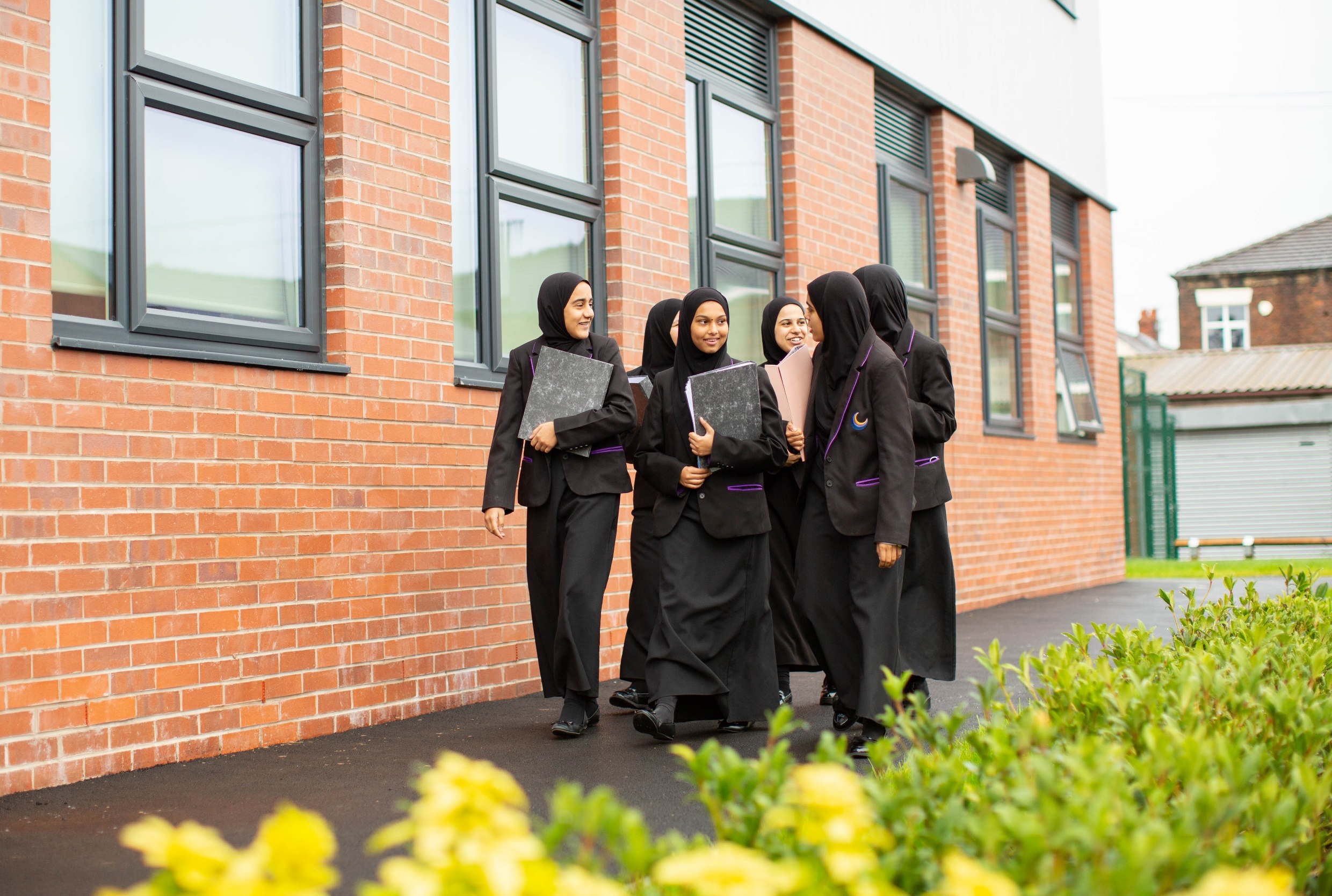 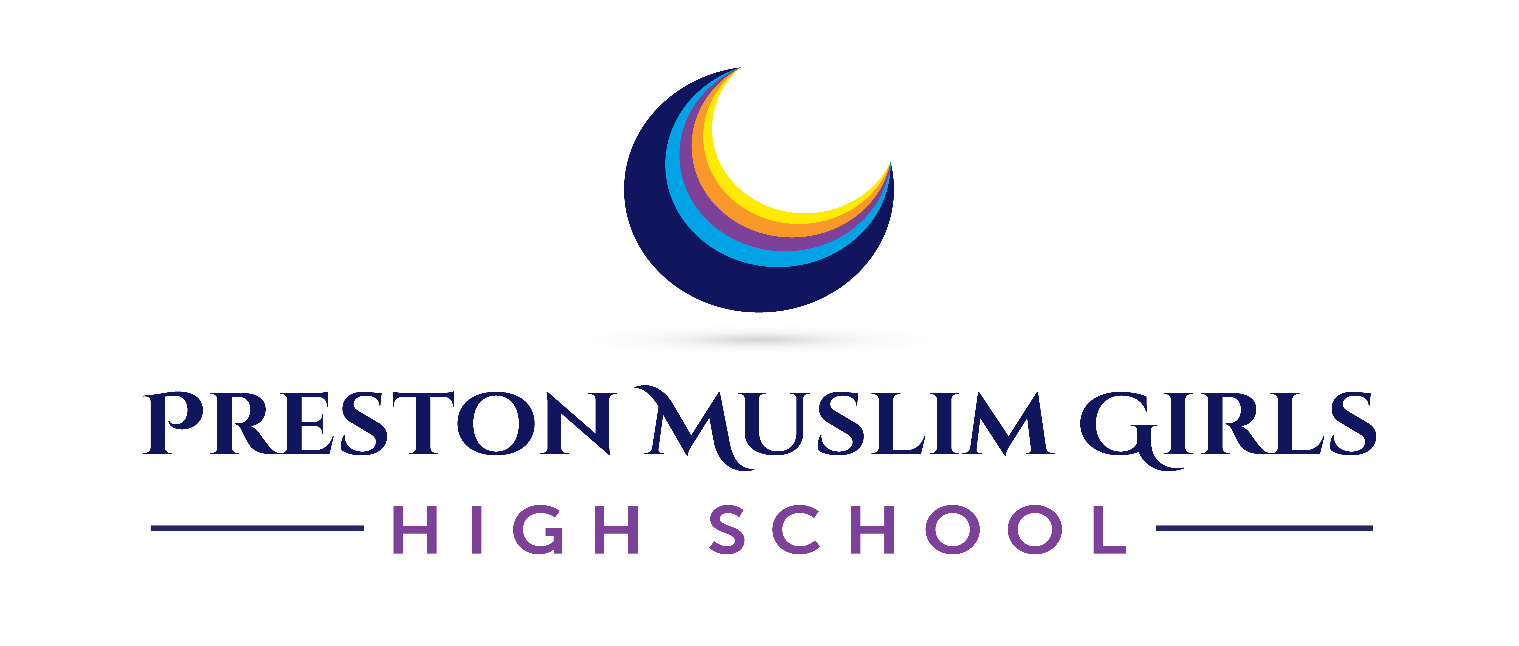 